Naročnik:JAVNO PODJETJE VODOVOD KANALIZACIJA SNAGA d.o.o.Vodovodna cesta 901000 LjubljanaPo pooblastilu javno naročilo vodi:JAVNI HOLDING Ljubljana, d.o.o. Verovškova ulica 701000 LjubljanaŠtevilka: VKS-41/19Zadeva: JHL-214-081/2019ZA ODDAJO JAVNEGA NAROČILA PO POSTOPKU NAROČILA MALE VREDNOSTI ZADobava in postavitev montažnih betonskih blokov za oblikovanje dveh boksov v industrijskem šotoru ob CurnovcuLjubljana, september 2019POVABILO K ODDAJI PONUDBEJAVNI HOLDING Ljubljana, d.o.o., Verovškova ulica 70, 1000 Ljubljana, na podlagi pooblastila naročnika JAVNO PODJETJE VODOVOD KANALIZACIJA SNAGA d.o.o. vabi vse zainteresirane ponudnike, da predložijo svojo ponudbo po zahtevah razpisne dokumentacije:»Dobava in postavitev montažnih betonskih blokov za oblikovanje dveh boksov v industrijskem šotoru ob Curnovcu« Razpisna dokumentacija določa predmet javnega naročila ter pogoje za izbiro najugodnejšega ponudnika, s katerim bo sklenjena pogodba za predmetno javno naročilo.S spoštovanjem!       Direktorical.r. Zdenka GROZDE, univ. dipl. prav.SPLOŠNA DOLOČILA Predmet javnega naročila Predmet javnega naročila je dobava in postavitev montažnih betonskih blokov za oblikovanje dveh boksov v industrijskem šotoru ob Curnovcu.Podatki o naročnikuNaročnik javnega naročila je JAVNO PODJETJE VODOVOD KANALIZACIJA SNAGA d.o.o., Vodovodna cesta 90, 1000 Ljubljana, ki je na podlagi pooblastila prenesla v izvedbo postopek oddaje javnega naročila za »Dobava in postavitev montažnih betonskih blokov za oblikovanje dveh boksov v industrijskem šotoru ob Curnovcu« na JAVNI HOLDING Ljubljana, d.o.o., Verovškova ulica 70, 1000 Ljubljana. Pravna podlaga in opredelitev postopkaJavno naročilo se izvaja skladno s določbami:Zakona o javnem naročanju (Ur. l. RS, št. 91/15 in 14/18; v nadaljevanju: ZJN-3),Zakona o pravnem varstvu v postopkih javnega naročanja (Ur. l. RS, št. 43/11, 60/11-ZTP-D, 63/13, 90/14 in 60/17; v nadaljevanju: ZPVPJN),ostalih predpisov, ki temeljijo na zgoraj navedenih zakonih ter veljavno zakonodajo, ki se nanaša na predmet javnega naročila.Naročnik izvaja javno naročilo po postopku naročila male vrednosti v skladu s 47. členom ZJN-3. Naročnik bo o vseh odločitvah v skladu s 90. členom ZJN-3 obvestil ponudnike na način, da bo podpisano odločitev iz tega člena objavil na portalu javnih naročil Republike Slovenije. Jezik in denarna enotaPonudniki predložijo ponudbo v slovenskem jeziku. V kolikor ponudnik v ponudbi priloži dokument ponudbe ali del ponudbe v tujem jeziku, si naročnik pridržuje pravico, da v fazi pregledovanja in ocenjevanja ponudb od ponudnika zahteva, da na lastne stroške (tj. stroške ponudnika) predloži uradne prevode sodnega tolmača za slovenski jezik, dokumentov/dokazil, ki so predloženi v tujem jeziku.Finančni podatki morajo biti podani v evrih.Dodatna pojasnila ponudnikomDodatna pojasnila ali vprašanja o razpisni dokumentaciji lahko zainteresirani ponudniki zahtevajo samo preko Portala javnih naročil, vendar najkasneje do 13. 9. 2019 do 10.00 ure. Odgovori oziroma pojasnila bodo objavljeni na Portalu javnih naročil, najkasneje do vključno 17. 9. 2019, pod pogojem, da bo zahteva posredovana pravočasno. Na drugače posredovane zahteve za dodatna pojasnila ali vprašanja naročnik ni dolžan odgovoriti.Variantna ponudbaNaročnik ne dopušča predložitve variantne ponudbe. Naročnik bo tako ponudbo zavrnil kot nedopustno.Pregled in ocenjevanje ponudbNaročnik bo pred oddajo javnega naročila preveril obstoj in vsebino podatkov oziroma drugih navedb iz ponudbe ponudnika, kateremu se je odločil oddati javno naročilo. Naročnik bo opravil pregled in ocenjevanje ponudb ter javno naročilo oddal na način, kot je opredeljeno v določilih 89. člena ZJN-3.PogodbaPogodbo z izbranim ponudnikom bo podpisal zakoniti zastopnik naročnika.Pogodba se bo pred podpisom vsebinsko prilagodil le glede na to, ali bo izbrani ponudnik predložil skupno ponudbo, prijavil sodelovanje podizvajalcev in podobno.V skladu s šestim odstavkom 14. člena Zakona o integriteti in preprečevanju korupcije (Uradni list RS, št. 69/11-UPB2; v nadaljevanju ZIntPK) je dolžan izbrani ponudnik na poziv naročnika, pred podpisom pogodbe, predložiti izjavo ali podatke o udeležbi fizičnih in pravnih oseb v lastništvu izbranega ponudnika, ter o gospodarskih subjektih za katere se glede na določbe zakona, ki ureja gospodarske družbe, šteje, da so povezane družbe z izbranim ponudnikom (Priloga 3/4). Če bo ponudnik predložil lažno izjavo oziroma bo dal neresnične podatke o navedenih dejstvih, bo to imelo za posledico ničnost pogodbe. Izjavo bodo morali podati tudi ostali gospodarski subjekti, ki nastopajo v ponudbi ponudnika. V kolikor ponudnik Prilogo 3/4 ne bo priloži že v ponudbi, bo naročnik ponudnika (in njegove podizvajalce, partnerje) pozval k predložitvi izpolnjene predmetne priloge pred sklenitvijo pogodbe.Vzorec pogodbe je kot Priloga 7 sestavni del te razpisne dokumentacije. Ponudnik s podpisom Priloge 3/1 potrdi, da se strinja z vsebino pogodbe. Pravno varstvoPonudnikom je zagotovljeno pravno varstvo skladno z določbami Zakona o pravnem varstvu v postopkih javnega naročanja.Zaupnost podatkovNaročnik zagotavlja javnost in zaupnost podatkov skladno s 35. členom ZJN-3, ob upoštevanju določb zakona, ki ureja varstvo osebnih podatkov, tajne podatke ali gospodarske družbe.Podatki, ki jih bo ponudnik v skladu z zakonom, ki ureja gospodarske družbe, varstvo osebnih podatkov ali tajne podatke, upravičeno označil kot zaupne ali poslovno skrivnost, bodo uporabljeni samo za namene javnega razpisa in ne bodo dostopni nikomur izven kroga oseb, ki bodo vključene v razpisni postopek. Ti podatki ne bodo objavljeni na odpiranju ponudb, niti v nadaljevanju postopka ali kasneje. Naročnik bo v celoti odgovoren za varovanje zaupnosti tako dobljenih podatkov.Jamstvo za napakeIzbrani ponudnik, s katerim bo naročnik sklenil pogodbo, bo jamčil za odpravo vseh vrst napak na predmetu javnega naročila, skladno z določili Obligacijskega zakonika.Celovitost ponudbePonudnik mora ponuditi celoten predmet javnega naročila (vse razpisane dobave in storitve), pri čemer mora predmet ponudbe za ustrezati tehničnim in ostalim zahtevam, navedenim v predmetni razpisni dokumentaciji naročnika.V primeru, da predmet ponudbe ne bo v skladu z vsemi zahtevami in pogoji razpisne dokumentacije, bo naročnik tako ponudbo izključil iz sodelovanja v postopku oddaje javnega naročila.V primeru, da predmet ponudbe ne bo v skladu z vsemi zahtevami in pogoji razpisne dokumentacije, bo naročnik tako ponudbo izključil iz sodelovanja v postopku oddaje javnega naročila.Ponudniki s sedežem izven Republike SlovenijePonudniki s sedežem v tuji državi morajo izpolnjevati enake pogoje kot ponudniki s sedežem v Republiki Sloveniji, ter bodo morali za ugotavljanje sposobnosti sami predložiti vsa potrdila/dokazila pristojnega organa iz katerih izhaja, da za gospodarski subjekt in njihove zastopnike ne obstajajo razlogi za izključitev in le ta izpolnjuje pogoje za sodelovanje, v kolikor takšnega potrdila iz ustreznega registra ne bo mogel pridobiti naročnik.Enako velja tudi v primeru, da ponudnik nastopa s partnerjem (skupna ponudba) ali podizvajalcem ali se sklicuje na uporabo zmogljivosti drugih subjektov.Skupna ponudbaPonudbo lahko predloži skupina ponudnikov, ki morajo predložiti akt o skupni izvedbi naročila (za Prilogo 1). Navedeni akt mora opredeliti:medsebojno odgovornost posameznih članov skupine za izvedbo naročila znotraj skupine,neomejeno solidarno odgovornost članov skupine do naročnika glede vseh obveznosti,glavnega nosilca izvedbe obveznosti, s katerim bo naročnik komuniciral,nosilca finančnih obračunov in transakcij z navedbo transakcijskega računa, preko katerega se bo izvajalo plačevanje izvedenih obveznosti,nosilca zavarovanja obveznosti iz naslova dobre izvedbe del, določila v primeru izstopa partnerja,pooblastilo vodilnemu partnerju,opredelitev deležev in področje dela.V primeru skupne ponudbe, pogodbo podpišejo vsi partnerji v skupni ponudbi. Vsak član skupine ponudnikov v okviru skupne ponudbe odgovarja naročniku neomejeno solidarno.V primeru skupne ponudbe mora glavni nosilec izvedbe pogodbenih obveznosti za vse partnerje v skupni ponudbi k ponudbi v razdelek »IZJAVA – ostali sodelujoči« priložiti Prilogo 3/1 »UGOTAVLJANJE SPOSOBNOSTI – Izjava ponudnika (partnerja)« v .pdf formatu, ter v razdelek »Druge priloge« v .pdf formatu izpolnjeno, podpisano in žigosano Prilogo 1, Prilogo 3/3 in Prilogo 3/4.Ponudba s podizvajalciPonudnik lahko del javnega naročila odda v podizvajanje. Če bo ponudnik izvajal javno naročilo s podizvajalci, mora v ponudbi priložiti izpolnjen in podpisano Prilogo 4/1 UDELEŽBA PODIZVAJALCA,izpolnjeno in podpisano Prilogo 3/2 UGOTAVLJANJE SPOSOBNOSTI – Izjava podizvajalca/subjekta, katerega zmogljivost uporablja ponudnik s strani nominiranih podizvajalcev,izpolnjeno in podpisano Prilogo 4/2 SOGLASJE PODIZVAJALCA ZA NEPOSREDNA PLAČILA, če podizvajalec neposredna plačila zahteva,izpolnjeno Prilogo 3/3 UGOTAVLJANJE SPOSOBNOSTI – Fizične osebe,izpolnjena Priloga 3/4 IZJAVA O UDELEŽBI FIZIČNIH IN PRAVNIH OSEB V LASTNIŠTVU GOSPODARSKEGA SUBJEKTA,ter ostala dokazila, v kolikor/kot to izhaja iz posameznih točk v nadaljevanju razpisne dokumentacije.Naročnik bo zavrnil vsakega podizvajalca, če zanj obstajajo razlogi za izključitev iz tč. 3.1. razpisne dokumentacije. V kolikor ponudnik oddaja ponudbo brez podizvajalca/podizvajalcev, mu ni potrebno izpolniti/priložiti prilog, ki se nanašajo na podizvajalce.Ponudnik, kateremu bo javno naročilo oddano, bo v razmerju do naročnika v celoti odgovarjal za izvedbo prejetega naročila, ne glede na število podizvajalcev.Če ponudnik ne ravna v skladu s 94. člena ZJN-3, bo naročnik Državni revizijski komisiji podal predlog za uvedbo postopka o prekršku iz 2. točke prvega odstavka 112. člena ZJN-3.Naročnik lahko od ponudnika, kateremu se je odločil oddati javno naročilo zahteva predložitev podizvajalske pogodbe, v kateri morajo biti opredeljeni poln naziv in naslov podizvajalca (vključno z matično številko, davčno številko in transakcijskim računom), vsak del javnega naročila (storitev/gradnja/blago), ki se oddaja v podizvajanje.Obveznosti veljajo tudi za podizvajalce podizvajalcev glavnega izvajalca ali nadaljnje podizvajalce v podizvajalski verigi. Uporaba zmogljivosti drugih subjektovPonudnik lahko za izvedbo javnega naročila uporabi zmogljivosti drugih subjektov, kot to določa 81. člen ZJN-3, pri čemer pri subjektih, katerih zmogljivosti bo uporabljal ponudnik, ne smejo obstajati razlogi za izključitev iz sodelovanja v postopku javnega naročanja iz točke 3.1 razpisne dokumentacije.Če želi ponudnik uporabiti zmogljivosti drugih subjektov, mora v ponudbi dokazati, da bo imel na voljo sredstva, na primer s predložitvijo zagotovil teh subjektov za ta namen. Naročnik bo v tem primeru ravnal v skladu s drugim odstavkom 81. člena ZJN-3. V primeru, da bo gospodarski subjekt za izvedbo javnega naročila uporabljal zmogljivost drugih subjektov (ki niso partner/ji v primeru skupne ponudbe ali podizvajalec/ci), mora za vsakega izmed subjektov, na katerega zmogljivosti se sklicuje, priložiti naslednje izpolnjene in podpisane priloge: Prilogo 3/2 UGOTAVLJANJE SPOSOBNOSTI – Izjava podizvajalca/subjekta, katerega zmogljivost uporablja ponudnik;Prilogo 3/3 UGOTAVLJANJE SPOSOBNOSTI – Fizične osebe; Prilogo 4/3 UDELEŽBA SUBJEKTA, KATEREGA ZMOGLJIVOST UPORABLJA PONUDNIK.Ponudnik, kateremu bo javno naročilo oddano, bo v razmerju do naročnika v celoti odgovarjal za izvedbo prejetega naročila, ne glede na število subjektov, katerih zmogljivost bo ponudnik uporabljal v ponudbi oz. pri izvedbi predmeta javnega naročila.V kolikor ponudnik za izvedbo javnega naročila ne bo uporabil zmogljivosti drugih subjektov, mu ni potrebno upoštevati določil oz. izpolniti/priložiti prilog, ki se nanašajo na subjekt/e, katerih zmogljivost uporablja ponudnik v ponudbi. Ponudbena cenaPonudbena cena mora biti izražena v evrih, zaokrožena na do dve (2) decimalni mesti.Ponudnik mora izpolniti Prilogo 2/1. V pogodbeni ceni so zajeti vsi materialni in nematerialni stroški, ki bodo potrebni za kvalitetno in pravočasno izvedbo predmeta pogodbe, stroški dobave in prevoza, stroški pripravljalnih del, potrebna geodetska merjenja in vsa zakoličenja pred in med gradnjo/postavitvijo, stroški organizacije gradbišča, transportov,  postavitve, stroški raznih meritev, stroški zahtevanih poročil, stroški vseh pomožnih del ter stroški fizičnega zavarovanja gradbišča in obstoječih objektov, stroški za varnost pri delu, stroški zavarovanja materiala, opreme, pripomočkov in delovne sile ter škode povzročene tretjim osebam pri zavarovalnici, kot tudi stroški za vsa ostala dela in naloge, ki so v pogodbi opredeljena kot obveznosti izvajalca, stroški za delovno silo vključno z vsemi davki in prispevki, stroški energije in vode, izvedba vseh glavnih in pomožnih del, organiziranje skladiščnega prostora, raztovarjanje in skladiščenje opreme na delovišču, vsi prevozi, stroški finančnih zavarovanj po tej pogodbi, stroški izdelave dokumentacije za izvajanje del in stroški izdelave ustreznih poročil, izjav o lastnostih in drugih tovrstnih listin v skladu z veljavno zakonodajo in zahtevami tehničnega pregleda, vsa finalna dela, vključno s čiščenjem prostorov za postavitev in odstranitvijo vseh pomožnih objektov in naprav z delovišča in drugi stroški, ki so vezani na predmet pogodbe. Ponudnik mora Prilogo 2/1 izpolniti, natisniti, podpisati in žigosati ter jo naložiti v informacijski sistem e-JN v razdelek »Druge priloge«. V primeru razhajanj med podatki v Prilogi 2 »POVZETEK PREDRAČUNA« - naloženim v razdelek »Predračun«, in Prilogo 2/1 »PONUDBENI PREDRAČUN« - naloženim v razdelek »Druge priloge«, kot veljavni štejejo podatki v Prilogi 2/1 »PONUDBENI PREDRAČUN«, naloženim v razdelku »Druge priloge«. Veljavnost ponudbePonudba mora biti veljavna še najmanj štiri (4) mesece od datuma, določenega za oddajo ponudb. Način obračunavanja in plačilni pogojiNačin obračunavanja in plačilni pogoji so razvidni iz priloženega vzorca pogodbe.OPIS PREDMETA JAVNEGA NAROČILA TER OSTALI PONUDBENI POGOJI IN ZAHTEVETehnična specifikacijaPredmet naročila je dobava betonskih blokov za potrebe postavitve boksov v industrijskem šotoru. Betonski bloki v industrijskem šotoru bodo namenjeni za postavitev tako obodnih sten boksov, kot tudi predelnih sten. Dimenzija boksa bo 46 x 36 m in višine 3,6 m v obliki črke U s predelno steno, kot je prikazano v Prilogi A Montažni elementi – situacija postavitve te razpisne dokumentacije. Predmet naročila zajema:načrt postavitve ter opis tehnologije montaže in predlogom stabilnostne vezave elementov,predajo kompletne dokumentacije vezane na izdelek,izdelavo in predajo statičnega poročila o stabilnosti obodnih sten boksov z upoštevanjem vseh znanih obremenitev, izdelavo in dobavo/ transport betonskih blokov,pripravo lokacije za montažo betonskih boksov z zavarovanjem okolice in podlage,postavitev z montažo in oblikovanjem boksov v skladu z načrtom postavitve,pospravljanje in vzpostavitev prvotnega stanja lokacije.Opis objektaDimenzije industrijskega šotora so 50x40m s tem da je zunanja širina 50 m in zunanja dolžina 40 m. Krajna višina objekta (višina stebrov – krajni spodnji rob konstrukcije) je 6 m, zunanja krajna višina zgornjega roba stebra s ponjavo je 7,4 m, spodnja višina konstrukcije v slemenu (krajni spodnji rob) je 10,8 m, zgornja višina slemena s ponjavo je 13,6 m. Na uvoznem delu šotora so dvojna vrata pokrita s ponjavo dimenzij 7 m x 5,5 m (šxv). Objekt je prekrit z membrano iz poliestrskih vlaken z večkratnim PVC nanosom na obeh straneh in teže 900 g/m2. Odvodnjavanje je izvedeno preko žlebov.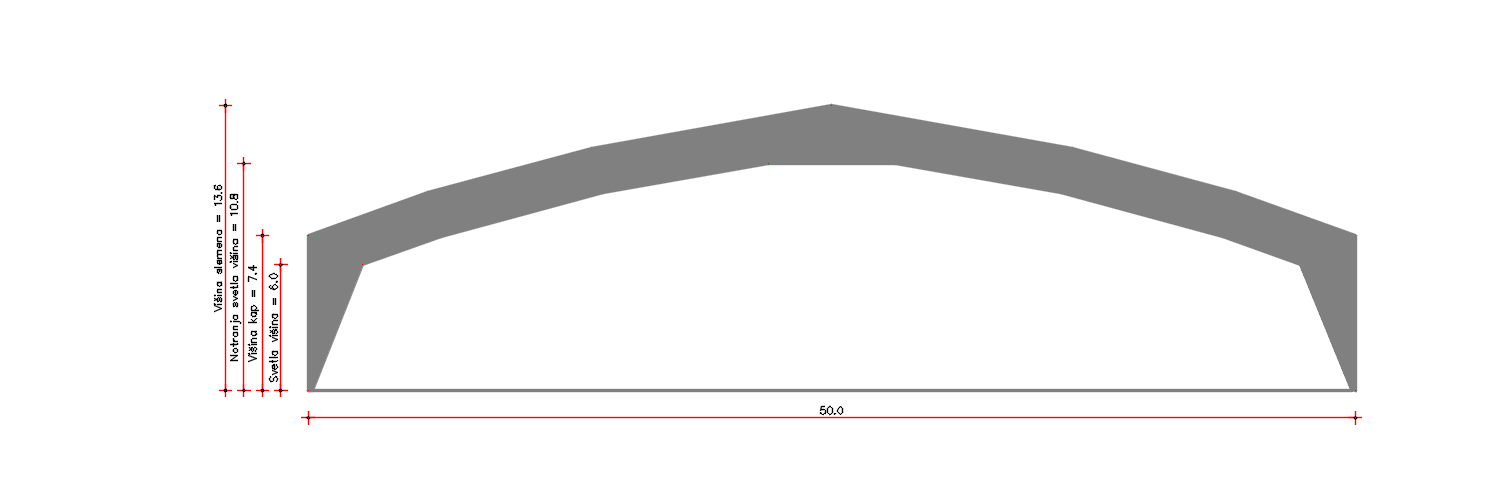 Slika: Karakterističen profil industrijskega šotora s prikazom dimenzijMontažni blokiMontažni bloki morajo omogočati enostavno, hitro in varno montažo in demontažo obodnih in pregradnih sten z mehanizacijo, ki je naročniku na voljo, stene morajo biti statično stabilne, kvaliteta elementov pa takšna, da kljub prestavljanju, montaži in demontaži ne prihaja do poškodb. Preoblikovanje boksov s strani naročnika se bo izvajalo s pomočjo mehanizacije, ki jo ima na voljo in sicer z dvigali in viličarji. Dimenzije elementov morajo zato biti 180x60x60, teža cca 1700 kg. Zgornja in spodnja ploskev obdelani na način , da elementi nalegajo drug na drugega in ni možnosti bočnega zdrsa in omogočajo višinsko zlaganje v šest vrst, kar bo izvajalec dokazal s predajo statičnega poročila pred pričetkom izdelave blokov.Ostali ponudbeni pogoji in zahteveRok izvedbeRok izvedbe dobav in vseh del, ki so navedena v razpisni dokumentaciji, je največ 80 koledarskih dni od dneva uvedbe izvajalca v delo. Dan uvedbe izvajalca v delo se ugotovi zapisniško in evidentira v zapisniku o uvedbi v delo.Zagotavljanje varnosti in zdravja pri deluIzbrani ponudnik bo moral dosledno upoštevati določbe Uredbe o zagotavljanju varnosti in zdravja pri delu na začasnih in premičnih gradbiščih (Ur. l. RS, št. 83/05 in nadaljnji) ter ob podpisu pogodbe z naročnikom skleniti tudi Pisni sporazum, ki ureja skupne varstvene ukrepe za zagotavljanje varstva in zdravja pri delu. Nespoštovanje določil je razlog za prekinitev pogodbe.GarancijaNaročnik zahteva garancijo za betonske bloke in vsa opravljena dela (tudi za dela podizvajalcev ter subjektov, katerih zmogljivost bo ponudnik uporabljal), in sicer:splošni garancijski rok za izvedena dela 24 mesecev,splošni garancijski rok za betonske bloke 24 mesecev.Izbrani ponudnik je dolžan najkasneje ob sprejemu in izročitvi del (primopredaji) naročniku izročiti dokumentacijo o garancijah. Garancijski rok iz prve alineje prvega odstavka velja za kakovost izvedenih del. Za vgrajene materiale veljajo garancijski roki proizvajalcev, ki pa ne smejo biti krajši od skupnega garancijskega roka za kakovost izvedenih del.  Garancijski rok začne teči z datumom zapisniško ugotovljene uspešne primopredaje del. Ogled lokacijePonudnik si za voljo priprave kvalitetne ponudbe lahko ogleda lokacijo izvedbe, najkasneje 3 (tri) dni pred rokom za oddajo ponudbe, po predhodnem dogovoru s kontaktno osebo naročnika. Kontaktni osebi naročnika za ogled lokacije sta: Boštjan KOŠIR, tel: 01/477 96 92 ali 051/671 788; mag. Marta MALUS, tel: 01/477 97 09 ali 041/360 709.Za ogled lokacije se mora ponudnik dogovoriti s kontaktno osebo naročnika vsaj en (1) delovni dan pred nameravanim ogledom. UGOTAVLJANJE SPOSOBNOSTI Splošno: Za ugotavljanje sposobnosti mora ponudnik izpolnjevati pogoje skladno z določbami ZJN-3 in pogoje, ki so določeni v tej razpisni dokumentaciji. Za ugotavljanje sposobnosti mora ponudnik predložiti dokazila kot so navedena za vsakim zahtevanim pogojem. Enako velja v primeru, če ponudnik sodeluje s partnerji (skupna ponudba) ali podizvajalci. Naročnik si pridržuje pravico, da v času pregleda ponudb in vse do podpisa pogodbe od ponudnika zahteva predložitev dokazil ali del dokazil v zvezi z navedbami v izjavah, ki izkazujejo izpolnjevanje zahtevanih pogojev, predložitev morebiti potrebnih pooblastil za preveritev izpolnjevanje zahtevanih pogojev oziroma podatkov, predložitev podatkov o naslovih, kjer je mogoče preveriti izpolnjevanje pogojev oziroma vse potrebno za pregled in preveritev ponudb.Če ni v teh navodilih za posamezne dokumente drugače določeno, zadošča predložitev kopij zahtevanih dokumentov. Naročnik si pridržuje pravico do vpogleda v originalne dokumente.Obrazci izjav, ki jih mora predložiti ponudnik v ponudbi, so del dokumentacije. Izjave so lahko predložene na teh obrazcih ali na ponudnikovih, ki pa vsebinsko bistveno ne smejo odstopati od priloženih obrazcev. Izjave ponudnika morajo biti pisne ter podpisane s strani ponudnika. V kolikor ponudnik uporablja žig, se obrazci tudi žigosajo. Naročnik si pridržuje pravico do preveritve verodostojnosti izjav oziroma potrdil pri podpisniku le-teh.V skladu s tretjim odstavkom 47. člena ZJN-3 naročniku ni treba preveriti obstoja in vsebine navedb v ponudbi, razen če dvomi o resničnosti ponudnikovih izjav. Naročnik bo v tem primeru preveril ponudbo ponudnika v skladu z določili ZJN-3, od ponudnika pa ima pravico zahtevati dokazila ali soglasja, ki bodo izkazovala, da je obstoj in vsebina navedb v ponudbi ponudnika resnična.V primeru, da ponudnik nastopa v skupni ponudbi mora zahtevane pogoje za ugotavljanje sposobnosti ponudnika izpolnjevati tudi vsak od partnerjev v primeru skupne ponudbe. V primeru ponudbe s podizvajalci in/ali s subjekti, katerih zmogljivosti uporablja gospodarski subjekt, mora pogoje za ugotavljanje sposobnosti, kjer je to v razpisni dokumentaciji določeno, izpolnjevati tudi vsak izmed podizvajalcev, ki jih ponudnik v ponudbi navede, ter tudi vsak subjekt, katerih zmogljivosti uporablja gospodarski subjekt. Razlogi za izključitevPonudnik mora izpolnjevati zahtevane pogoje v točki 3.1. V primeru, da ponudnik nastopa v skupni ponudbi mora zahtevane pogoje izpolnjevati tudi vsak od partnerjev v primeru skupne ponudbe. V primeru ponudbe s podizvajalci in/ali s subjekti, katerih zmogljivosti uporablja ponudnik, mora zahtevane pogoje izpolnjevati tudi vsak izmed podizvajalcev, ki jih ponudnik v ponudbi navede, ter tudi vsak subjekt, katerih zmogljivosti uporablja ponudnik. Pogoji veljajo tudi za podizvajalce podizvajalcev glavnega izvajalca ali nadaljnje podizvajalce v podizvajalski verigi. A: Razlogi, povezani s kazenskimi obsodbami Naročnik bo iz sodelovanja v postopku javnega naročanja izključil gospodarski subjekt, če pri preverjanju v skladu s 77., 79. in 80. členom ZJN-3 ugotovi ali je drugače seznanjen, da je bila gospodarskemu subjektu ali osebi, ki je članica upravnega, vodstvenega ali nadzornega organa tega gospodarskega subjekta ali ki ima pooblastila za njegovo zastopanje ali odločanje ali nadzor v njem, izrečena pravnomočna sodba, ki ima elemente kaznivih dejanj, ki so opredeljena v prvem odstavku 75. člena ZJN-3.Dokazilo:Izpolnjena in podpisana Priloga 3/1 – »UGOTAVLJANJE SPOSOBNOSTI – Izjava ponudnika« (in partnerja v primeru skupne ponudbe) oz. Priloga 3/2 – »UGOTAVLJANJE SPOSOBNOSTI – Izjava podizvajalca/subjekta, katerega zmogljivost uporablja ponudnika«.Osebe, ki so člani upravnega, vodstvenega ali nadzornega organa ponudnika, partnerja v primeru skupne ponudbe, podizvajalca in subjekta, katerega zmogljivosti uporablja ponudnik ali ki imajo pooblastila za njegovo zastopanje ali odločanje ali nadzor v njem, morajo izpolniti in podpisati Prilogo 3/3.B: Razlogi, povezani s plačilom davkov ali prispevkov za socialno varnostNaročnik bo iz sodelovanja v postopku javnega naročanja izključil gospodarski subjekt, če bo pri preverjanju v skladu s 77., 79. in 80. členom ZJN-3 ugotovi, da gospodarski subjekt ne izpolnjuje obveznih dajatev in drugih denarnih nedavčnih obveznosti v skladu z zakonom, ki ureja finančno upravo, ki jih pobira davčni organ v skladu s predpisi države, v kateri ima sedež, ali predpisi države naročnika, če vrednost teh neplačanih zapadlih obveznosti na dan oddaje ponudbe ali prijave znaša 50 evrov ali več. Šteje se, da gospodarski subjekt ne izpolnjuje obveznosti iz prejšnjega stavka tudi, če na dan oddaje ponudbe ali prijave ni imel predloženih vseh obračunov davčnih odtegljajev za dohodke iz delovnega razmerja za obdobje zadnjih petih let do dneva oddaje ponudbe ali prijave.Dokazilo:Izpolnjena in podpisana Priloga 3/1 – »UGOTAVLJANJE SPOSOBNOSTI – Izjava ponudnika« (in partnerja v primeru skupne ponudbe) oz. Priloga 3/2 – »UGOTAVLJANJE SPOSOBNOSTI – Izjava podizvajalca/subjekta, katerega zmogljivost uporablja ponudnika«.D: Nacionalni razlogi za izključitevNaročnik bo iz posameznega postopka javnega naročanja izključil gospodarski subjekt:če je ta na dan, ko poteče rok za oddajo ponudb, izločen iz postopkov oddaje javnih naročil zaradi uvrstitve v evidenco gospodarskih subjektov z negativnimi referencami;če je v zadnjih treh letih pred potekom roka za oddajo ponudb pristojni organ Republike Slovenije ali druge države članice ali tretje države pri njem ugotovil najmanj dve kršitvi v zvezi s plačilom za delo, delovnim časom, počitki, opravljanjem dela na podlagi pogodb civilnega prava kljub obstoju elementov delovnega razmerja ali v zvezi z zaposlovanjem na črno, za kateri mu je bila s pravnomočno odločitvijo ali več pravnomočnimi odločitvami izrečena globa za prekršek.Dokazilo:Izpolnjena in podpisana Priloga 3/1 – »UGOTAVLJANJE SPOSOBNOSTI – Izjava ponudnika« (in partnerja v primeru skupne ponudbe) oz. Priloga 3/2 – »UGOTAVLJANJE SPOSOBNOSTI – Izjava podizvajalca/subjekta, katerega zmogljivost uporablja ponudnika«.Pogoji za sodelovanje Ustreznost za opravljanje poklicne dejavnostiGospodarski subjekt mora biti vpisan v enega od poklicnih ali poslovnih registrov, ki se vodijo v državi članici, v kateri ima gospodarski subjekt sedež. Seznam poklicnih ali poslovnih registrov v državah članicah Evropske unije določa Priloga XI Direktive 2014/24/EU.Če morajo imeti gospodarski subjekti določeno dovoljenje ali biti člani določene organizacije, da lahko v svoji matični državi opravljajo določeno storitev, lahko naročnik v postopku za oddajo javnega naročila storitev od njih zahteva, da predložijo dokazilo o tem dovoljenju ali članstvu.Zgoraj navedene pogoje lahko ponudnik izpolni samostojno, kot skupina ponudnikov ali s podizvajalci oz. subjektom, katerega zmogljivost bo ponudnik uporabil (glede na dejavnosti, ki so predmet javnega naročila in jih bo v okviru ponudbe posamezni subjekt izvajal). Dokazila:Izpolnjena in podpisana Priloga 3/1 – »UGOTAVLJANJE SPOSOBNOSTI – Izjava ponudnika« (in partnerja v primeru skupne ponudbe) oz. Priloga 3/2 – »UGOTAVLJANJE SPOSOBNOSTI – Izjava podizvajalca/subjekta, katerega zmogljivost uporablja ponudnika«.Zavarovanje odgovornostiPonudnik mora imeti ves čas svojega poslovanja oziroma v času izvajanja predmeta javnega naročila (pogodbe), urejeno zavarovanje odgovornosti za škodo, ki bi nastala investitorju ali tretji osebi v zvezi z opravljanjem njegove dejavnosti skladno z veljavnim zakonom o graditvi objektov (skladno s 14. členom Gradbenega zakona (Uradni list RS, št. 61/17 in 72/17 - popr.; GZ). Kot dokazilo za izpolnjevanje pogoja mora potencialni ponudnik predložiti kopijo veljavne zavarovalne pogodbe in /ali police (Priloga 6).Tehnična sposobnostPredmet ponudbe mora izpolnjevati vse standarde, pogoje in tehnične zahteve naročnika, navedene v razpisni dokumentaciji. Gospodarski subjekt mora razpolagati z vsemi tehničnimi sredstvi in opremo, ki je potrebna za uspešno izvedbo predmeta javnega naročila. Gospodarski subjekt mora pri izvedbi predmeta javnega naročila upoštevati vso veljavno zakonodajo in relevantne predpise, na katere se predmet javnega naročila nanaša.Dokazila:Izpolnjena in podpisana Priloga 3/1 – »UGOTAVLJANJE SPOSOBNOSTI – Izjava ponudnika« (in partnerja v primeru skupne ponudbe) oz. Priloga 3/2 – »UGOTAVLJANJE SPOSOBNOSTI – Izjava podizvajalca/subjekta, katerega zmogljivost uporablja ponudnika«.Strokovna sposobnostPonudnik mora razpolagati z ustreznimi kadri, ki so izkušeni, strokovno usposobljeni in sposobni izvesti predmet javnega naročila.Dokazila:Izpolnjena in podpisana Priloga 3/1 – »UGOTAVLJANJE SPOSOBNOSTI – Izjava ponudnika« (in partnerja v primeru skupne ponudbe) oz. Priloga 3/2 – »UGOTAVLJANJE SPOSOBNOSTI – Izjava podizvajalca/subjekta, katerega zmogljivost uporablja ponudnika«.Naročnik si pridržuje pravico, da ponudnik na podlagi poziva naročnika v zahtevanem roku predloži dodatna dokazila oz. pojasnila o izpolnjevanju strokovne sposobnosti.ReferenceNaročnik je upravičen pred sprejemom odločitve o izbiri opraviti poizvedbe o navedenih referencah. Če navedene reference ne izkazujejo resničnega stanja, jih naročnik ne bo upošteval. Spodaj navedene referenčne zahteve lahko ponudnik izpolni samostojno, kot skupina ponudnikov (partnerji) v primeru skupne ponudbe ali skupaj s podizvajalci, vendar bo moral ta subjekt (s katerim se izkazuje reference) predmetne dobave/storitve/dela javnega naročila (za katera se bo priložila referenca v ponudbi) tudi dobaviti/izvesti. Ponudnik ne more biti hkrati referenčni naročnik.Ponudnik mora v ponudbi izkazati, da je v zadnjih treh (3) letih, šteto od datuma določenega za oddajo ponudb, kvalitetno, strokovno in v skladu s pogodbenimi določili, uspešno dobavil in postavil betonske bloke v obliko boksa/boksov, velikost boksa najmanj 300 m2 in višine najmanj 3,60 m za namen predhodnega skladiščenja razsutega materiala in možnostjo strojnega nakladanje le-tega. Gospodarskemu subjektu se bodo priznale reference le za tista dela (storitve/gradnje), ki jih je neposredno (z lastnimi znanji in zmogljivostmi) izvedel sam, kot dejanski izvajalec del. Ponudnik se z oddajo svoje ponudbe strinja, da lahko naročnik pri končnemu naročniku (izdajatelju reference/investitorju) preveri navedbe iz priloženih referenc oziroma uspešno izvedenih poslov ponudnika. Reference morajo biti potrjene s strani končnih naročnikov (investitorjev referenčnega posla).Dokazila:Izpolnjena in podpisana (potrjen obrazec) Priloga 5/1 »SEZNAM REFERENC«,Izpolnjena in podpisana (potrjen obrazec) Priloga 5/2 »POTRDITEV REFERENC S STRANI POSAMEZNIH NAROČNIKOV«. Ponudnik lahko namesto Priloge 5/2 priloži tudi lasten obrazec, iz katerega bo razvidno izpolnjevanje zahtev.Za reference, katerih referenčni naročnik je JAVNO PODJETJE VODOVOD KANALIZACIJA SNAGA d.o.o., ni potrebno predložiti potrjene Priloge 5/2.Ostale zahteve in pogoji naročnikaPonudnik, skupina ponudnikov v okviru skupne ponudbe, vsi v ponudbi navedeni podizvajalci ter subjekti, katerega zmogljivost bo ponudnik uporabil, ne sme/jo biti uvrščen/i na seznam poslovnih subjektov, s katerimi na podlagi 35. člena Zakona o integriteti in preprečevanju korupcije (Ur. l. RS, št. 69/11-UPB2, v nadaljevanju: ZIntPK), naročniki ne smejo sodelovati.Dokazilo:Izpolnjena in podpisana Priloga 3/1 – »UGOTAVLJANJE SPOSOBNOSTI – Izjava ponudnika« (in partnerja v primeru skupne ponudbe) oz. Priloga 3/2 – »UGOTAVLJANJE SPOSOBNOSTI – Izjava podizvajalca/subjekta, katerega zmogljivost uporablja ponudnika«.FINANČNA ZAVAROVANJAFinančno zavarovanje mora biti nepreklicno, brezpogojno in plačljivo na prvi poziv ter izdano po vzorcu iz razpisne dokumentacije.Uporabljena valuta je EUR. Finančno zavarovanje, ki ga ponudnik ne predloži na priloženem vzorcu iz razpisne dokumentacije, po vsebini ne sme bistveno odstopati od vzorca finančnega zavarovanja iz razpisne dokumentacije in ne sme vsebovati dodatnih pogojev za izplačilo, krajših rokov, kot jih je določil naročnik, nižjega zneska, kot ga je določil naročnik ali spremembe krajevne pristojnosti za reševanje sporov med upravičencem in banko.Zavarovanje dobre izvedbe pogodbenih obveznosti Izbrani ponudnik s katerim bo sklenjena pogodba, bo moral ob sklenitvi pogodbe oziroma najkasneje v petih (5) koledarskih dneh od sklenitve pogodbe, predložiti naročniku originalno podpisano in žigosano bianko menico ter izpolnjen, podpisan in žigosan obrazec »Menična izjava za zavarovanje dobre izvedbe pogodbenih obveznosti« (skladno z vzorcem iz razpisne dokumentacije), v višini pet odstotkov (5 %) skupne pogodbene vrednosti brez DDV, z dobo veljavnosti še najmanj šestdeset (60) koledarskih dni po pogodbenem roku dokončanja del.    V kolikor izbrani ponudnik, v roku petih (5) koledarskih dni od sklenitve pogodbe in naknadnem naročnikovem pozivu ne bo predložil zavarovanja dobre izvedbe pogodbenih obveznosti, se šteje da odstopa od sklenitve pogodbe in velja, da pogodba ni bila nikoli sklenjena. V tem primeru bo naročnik Državni revizijski komisiji predlagal, da uvede postopek o prekršku iz 112. člena ZJN-3. V koliko izbrani ponudnik ne bo izpolnjeval svojih obveznosti iz pogodbe, bo lahko naročnik unovčil zavarovanje dobre izvedbe pogodbenih obveznosti in odstopil od pogodbe, brez kakršnekoli obveznosti do izvajalca. Naročnik bo pred unovčenjem zavarovanja izbranega ponudnika pisno pozval k izpolnjevanju obveznosti in mu določil rok za izpolnitev.Vzorec menične izjave za zavarovanje dobre izvedbe obveznosti je priložen v Prilogi 8/1 razpisne dokumentacije v zvezi z oddajo javnega naročila. Zavarovanje odprave okvar in napak v garancijskem roku Izbrani izvajalec, s katerim bo sklenjena pogodba bo moral, ob končnem prevzemu pogodbenih del izročiti naročniku originalno podpisano in žigosano bianko menico ter izpolnjen, podpisan in žigosan obrazec »Menična izjava za odpravo napak v garancijskem roku za izvedena dela« (skladno z vzorcem iz razpisne dokumentacije),v višini 5 % skupne pogodbene vrednosti brez DDV, z rokom veljavnosti, ki je trideset (30) dni daljši kot je garancijski rok za izvedena dela. V kolikor izvajalec ne bo predložil zavarovanj za odpravo napak v garancijskem roku lahko naročnik unovči finančno zavarovanje za dobro izvedbo pogodbenih obveznosti, brez kakršnekoli obveznosti do ponudnika. Vzorec menične izjave za odpravo okvar in napak v garancijskem roku - za izvedena dela je priložen v Prilogi 8/2 razpisne dokumentacije. MERILO ZA IZBIRO PONUDNIKAMerilo za izbiro ekonomsko najugodnejše ponudbe je najnižja skupna ponudbena cena v EUR brez DDV, dosežena po izvedenih pogajanjih. Skupna ponudbena cena je navedena v Prilogi 2/1.ROK ZA PREDLOŽITEV PONUDB IN ODPIRANJE PONUDB, POGAJANJA,  NAVODILA PONUDNIKOM ZA IZDELAVO PONUDBE, NAČIN ZA PREDLOŽITEV PONUDB in VSEBINA PONUDBRok za predložitev ponudb in javno odpiranje ponudbPonudba se šteje za pravočasno oddano, če jo naročnik prejme preko sistema e-JN https://ejn.gov.si/eJN2 najkasneje do 24. 9. 2019 do 10.00 ure. Za oddano ponudbo se šteje ponudba, ki je v informacijskem sistemu e-JN označena s statusom »ODDANO«. Ponudnik nosi vse stroške priprave in predložitve ponudbe.Ponudnik lahko do roka za oddajo ponudb svojo ponudbo umakne ali spremeni. Če ponudnik v informacijskem sistemu e-JN svojo ponudbo umakne, se šteje, da ponudba ni bila oddana in je naročnik v sistemu e-JN tudi ne bo videl. Če ponudnik svojo ponudbo v informacijskem sistemu e-JN spremeni, je naročniku v tem sistemu odprta zadnja oddana ponudba.Po preteku roka za predložitev ponudb, ponudbe ne bo več mogoče oddati.Dostop do povezave za oddajo elektronske ponudbe v tem postopku javnega naročila je ponudnikom na voljo v predmetnem Obvestilu o javnem naročilu Portala JN v razdelku »1.3 Sporočanje«. Odpiranje ponudb bo potekalo avtomatično v informacijskem sistemu e-JN dne 24. 9. 2019 in se bo začelo ob 10.01 uri na spletnem naslovu https://ejn.gov.si/eJN2. Ob roku ta odpiranje ponudb se ponudbe v sistemu samodejno prikažejo v zavihku »Aktualna javna naročila«. Ponudniki in ostala javnost bodo lahko po javnem odpiranju ponudb pregledali prispele informacije oziroma dokumente ponudnikov (torej imena ponudnikov, ki so oddali ponudbo ter ali gre za variantne ponudbe (če je to primerno) in ponudbeni predračun oziroma vrednost ponudbe).PogajanjaNaročnik v skladu z drugim odstavkom 47. člena ZJN-3 v predmetnem postopku oddaje javnega naročila vključuje pogajanja.Naročnik bo po pregledu pravočasno prejetih ponudb, vse ponudnike, ki bodo izpolnjevali vse pogoje in zahteve naročnika v razpisni dokumentaciji (razen v delu, ki se nanaša na ponudbeno ceno oz. na zagotovljena sredstva naročnika in neobičajno nizko ponudbo), pisno povabil k pogajanjem. Predmet pogajanj bo (skupna) ponudbena cena v EUR brez DDV, ki predstavlja merilo za izbiro najugodnejšega ponudnika. Postopek pogajanj oz. pravila, po katerih bodo pogajanja potekala, kraj in čas pogajanj ter vse ostale potrebne informacije za pripravo (končne) ponudbe in izvedbo pogajanj, bo naročnik obrazložil in pojasnil v pisnem povabilu na pogajanja. Način in navodila za predložitev ponudbPonudniki morajo ponudbe predložiti v informacijski sistem e-JN na spletnem naslovu https://ejn.gov.si/eJN2, v skladu s točko 3 dokumenta Navodila za uporabo informacijskega sistema za uporabo funkcionalnosti elektronske oddaje ponudb e-JN: PONUDNIKI (v nadaljevanju: Navodila za uporabo e-JN), ki je objavljen na spletnem naslovu https://ejn.gov.si/ponudba/pages/aktualno/vec_informacij_ponudniki.xhtml.Ponudnik se mora pred oddajo ponudbe registrirati na spletnem naslovu https://ejn.gov.si/eJN2, v skladu z Navodili za uporabo e-JN. Če je ponudnik že registriran v informacijski sistem e-JN, se v aplikacijo prijavi na istem naslovu.Uporabnik ponudnika, ki je v informacijskem sistemu e-JN pooblaščen za oddajanje ponudb, ponudbo odda s klikom na gumb »Oddaj«. Informacijski sistem e-JN ob oddaji ponudbe zabeleži identiteto uporabnika in čas oddaje ponudbe. Uporabnik z dejanjem oddaje ponudbe izkaže in izjavi voljo v imenu ponudnika oddati zavezujočo ponudbo (18. člen Obligacijskega zakonika). Z oddajo ponudbe je le-ta zavezujoča za čas, naveden v ponudbi, razen če jo uporabnik ponudnika umakne ali spremeni pred potekom roka za oddajo ponudb.Izdelava ponudbePonudba naj bo izdelana tako, da vsebuje vse zahtevane dokumente in obrazce, navedene v tč. 6.5. razpisne dokumentacije.Odgovori na zahtevana vprašanja oziroma priloge razpisne dokumentacije, ki jih morajo izpolniti ponudniki, so osnova za ugotavljanje dopustnosti ponudbe in osnova za ugotavljanje sposobnosti ponudnikov, glede na zahteve in pogoje iz te razpisne dokumentacije. Ponudniki so obvezani priložiti vse priloge, razen če v posamezni prilogi ni drugače navedeno.Sestavni del razpisne dokumentacije so tudi vse morebitne spremembe, dopolnitve in popravki razpisne dokumentacije ter pojasnila in odgovori na vprašanja ponudnikov, objavljena na portalu javnih naročil, ki jih morajo ponudniki upoštevati pri pripravi ponudbene dokumentacije.Vsebina ponudbene dokumentacijePonudnik, ki odda ponudbo, pod kazensko in materialno odgovornostjo jamči, da so vsi podatki in dokumenti, podani v ponudbi, resnični, in da fotokopije priloženih listin ustrezajo originalu. V nasprotnem primeru ponudnik naročniku odgovarja za vso škodo, ki mu je nastala.Ponudbena dokumentacija, ki jo naročnik zahteva z javnim razpisom in jih mora ponudnik naložiti v informacijski sistem e-JN je navedena v nadaljevanju:Razdelek »Predračun«Ponudnik mora Prilogo 2 »POVZETEK PREDRAČUNA« izpolniti in podpisati ter jo v .pdf formatu naložiti na informacijski sistem e-JN v razdelek »Predračun«. Priloga 2 »POVZETEK PREDRAČUNA« bo dostopna/razkrita na javnem odpiranju ponudb. V primeru razhajanj med podatki v Prilogi 2 »POVZETEK PREDRAČUNA« - naloženim v razdelek »Predračun«, in Prilogo 2/1 »PONUDBENI PREDRAČUN« - naloženim v razdelek »Druge priloge«, kot veljavni štejejo podatki v Prilogi 2/1 »PONUDBENI PREDRAČUN«, naloženim v razdelku »Druge priloge«. Razdelek »IZJAVA – PONUDNIK«Ponudnik mora Prilogo 3/1 »UGOTAVLJANJE SPOSOBNOSTI – Izjava ponudnika/partnerja« izpolniti, podpisati in žigosati ter jo v .pdf formatu naložiti na informacijski sistem e-JN v razdelek »IZJAVA - PONUDNIK«.Razdelek »IZJAVA – OSTALI SODELUJOČI«Ponudnik mora v primeru nastopa s partnerji (skupna ponudba) za posameznega partnerja naložiti na informacijski sistem e-JN v razdelek »IZJAVA – OSTALI SODELUJOČI« izpolnjeno in podpisano Prilogo 3/1 »UGOTAVLJANJE SPOSOBNOSTI – Izjava ponudnika/partnerja« v .pdf formatu. V kolikor ponudnik v predmetnem naročilu ne nastopa z partnerjem, Priloge ni treba prilagati.Ponudnik mora v primeru nastopa s podizvajalci ali v primeru uporabe zmogljivosti drugih subjektov naložiti na informacijski sistem e-JN v razdelek »Izjava – ostali sodelujoči« izpolnjeno in podpisano Prilogo 3/2 »UGOTAVLJANJE SPOSOBNOSTI – Izjava podizvajalca/subjekta, katerega zmogljivost uporablja« v .pdf formatu. V kolikor ponudnik v predmetnem naročilu ne nastopa z nobenim podizvajalcem/subjektom, katerega zmogljivost uporablja, Priloge ni treba prilagati.Razdelek »Druge priloge«Ponudnik v informacijskem sistemu e-JN v razdelek »Druge priloge« naloži ostalo ponudbeno dokumentacijo, ki je zahtevana s to razpisno dokumentacijo.Spodaj zahtevana ponudbena dokumentacija mora biti priložena v .pdf formatu (sken celotne ponudbe z izpolnjenimi, podpisanimi in žigosanimi ponudbenimi listinami). Priloga »Potrditev referenc s strani posameznih naročnikov« mora biti podpisana (potrjena) s strani referenčnega naročnika. Ponudniki so obvezani priložiti vse priloge, razen če v posamezni prilogi ni drugače navedeno. Ostala ponudbena dokumentacija je sestavljena iz naslednjih dokumentov (prilog):Prilogo je potrebno izpolniti, podpisati in žigosati. V primeru skupne ponudbe morajo razmnožen obrazec Priloge 1 izpolniti vsi ponudniki – partnerji. K tej prilogi se priloži tudi pravni akt o skupni izvedbi naročila.Prilogo je potrebno izpolniti, podpisati in žigosati.Ponudnik mora izpolniti Prilogo po pripravljenih kalkulativnih elementih.Izjavo izpolnijo in podpišejo VSE osebe, ki so člani upravnega, vodstvenega ali nadzornega organa gospodarskega subjekta (ponudnika, partnerja, podizvajalca, subjekta) ali ki imajo pooblastila za njegovo zastopanje ali odločanje ali nadzor v njem.Ponudnik izjavo izpolni in podpiše. Izjavo izpolnijo in podpišejo tudi VSI posamezni člani skupine ponudnikov (partnerji) v okviru skupne ponudbe in VSI morebitni v ponudbi navedeni podizvajalci.Podizvajalec izpolni vse zahtevane podatke, v kolikor ponudnik del javnega naročila odda v podizvajanje. Če ponudnik ne nastopa z nobenim podizvajalcem, priloge ni treba prilagati.Podizvajalec izpolni prilogo, v kolikor zahteva neposredna plačila. V kolikor ponudnik v predmetnem naročilu ne nastopa z nobenim podizvajalcem, priloge ni treba prilagati.Ponudnik mora prilogo izpolniti, v kolikor uporabi zmogljivost drugih subjektov za izvedbo javnega naročila, ki niso partner/ji v primeru skupne ponudbe ali podizvajalec/ci. Ponudnik razmnoži potrebno število izvodov vseh obrazcev. V kolikor ponudnik ne bo uporabil zmogljivosti drugih subjektov za izvedbo javnega naročila, priloge ni potrebno izpolni.Ponudnik v Prilogo vpiše seznam referenc.Ponudnik mora v ponudbi priložiti izpolnjeno in podpisano (potrjen obrazec) Prilogo 5/2 »Potrditev referenc s strani posameznih naročnikov«.Ponudnik mora k prilogi priložiti kopijo veljavne zavarovalne pogodbe in/ali police iz katere morata biti razvidna vrsta zavarovanja, višina letne zavarovalne vsote in obdobje veljavnosti.Ponudnik s podpisom Priloge 3/1 potrdi, da se strinja z vsebino pogodbe. Razpisni dokumentaciji je priložen vzorec zavarovanja. Vzorca ni treba prilagati ponudbi.Razpisni dokumentaciji je priložen vzorec zavarovanja za odpravo napak v garancijskem roku. Vzorca ni treba prilagati ponudbi.Ponudnik: _____________________________________________________________ (naziv ponudnika)oddajamo PONUDBO št.: __________________________ za javno naročilo št. VKS-41/19 – Dobava in postavitev montažnih betonskih blokov za oblikovanje dveh boksov v industrijskem šotoru ob CurnovcuPONUDBENA CENA V zvezi z javnim naročilom št. VKS-41/19 – Dobava in postavitev montažnih betonskih blokov za oblikovanje dveh boksov v industrijskem šotoru ob Curnovcu kot ponudnik/partner ___________________________________ (naziv ponudnika/partnerja)IZJAVLJAMO,Razlogi za izključitevda nam (gospodarskem subjektu) ni bila izrečena pravnomočna sodba, ki ima elemente naslednjih kaznivih dejanj, ki so opredeljena v prvem odstavku 75. člena ZJN-3;da izpolnjujemo obvezne dajatve in druge denarne nedavčne obveznosti v skladu z zakonom, ki ureja finančno upravo, ki jih pobira davčni organ v skladu s predpisi države, v kateri imamo sedež, ali predpisi države naročnika, če vrednost teh neplačanih zapadlih obveznosti na dan oddaje ponudbe ali prijave znaša 50 evrov ali več in da imamo na dan oddaje prijave/ponudbe predložene vse obračune davčnih odtegljajev za dohodke iz delovnega razmerja za obdobje zadnjih petih let do dne oddaje prijave/ponudb;da na dan, ko je potekel rok za oddajo ponudb, nismo izločeni iz postopkov oddaje javnih naročil zaradi uvrstitve v evidenco gospodarskih subjektov z negativnimi referencami;če je v zadnjih treh letih pred potekom roka za oddajo ponudb ali prijav pristojni organ Republike Slovenije ali druge države članice ali tretje države pri njem ugotovil najmanj dve kršitvi v zvezi s plačilom za delo, delovnim časom, počitki, opravljanjem dela na podlagi pogodb civilnega prava kljub obstoju elementov delovnega razmerja ali v zvezi z zaposlovanjem na črno, za kateri mu je bila s pravnomočno odločitvijo ali več pravnomočnimi odločitvami izrečena globa za prekršek;Pogoji za sodelovanjeda smo sposobni za opravljanje poklicne dejavnosti oziroma imamo registrirano dejavnost oziroma smo vpisani v enega od poklicnih ali poslovnih registrov, ki se vodijo v državi članici, v kateri imamo sedež;da smo seznanjeni z zahtevami in pogoji razpisne dokumentacije, lokacijo naklada in lokacijo razklada,nismo uvrščeni na seznam poslovnih subjektov, s katerimi na podlagi 35. člena Zakona o integriteti in preprečevanju korupcije (Ur. l. RS, št. 69/11-UPB2, v nadaljevanju: ZIntPK), naročniki ne smejo sodelovati,da se strinjamo in v celoti izpolnjujemo vse pogoje in zahteve glede predmeta javnega naročila, za katerega oddajamo ponudbo in ostalih pogojev in zahtev, ki so navedeni v predmetni razpisni dokumentaciji.Tehnična specifikacija ter ponudbeni pogoji in zahteveda se strinjamo in v celoti izpolnjujemo vse pogoje in zahteve glede tehnične specifikacije in ostalih pogojev in zahtev, ki so navedeni v Poglavju 2. razpisne dokumentacije oz. v vseh njeni podtočkah,Tehnična in strokovna sposobnostda razpolagamo z ustreznimi kadri, ki so izkušeni, strokovno usposobljeni in sposobni izvesti predmet javnega naročila, da imamo profesionalne in tehnične zmožnosti, opremo in druge pripomočke, da imamo sposobnost upravljanja, zanesljivost ter da izpolnjujemo formalne, delovne in tehnične pogoje, ter da predmet ponudbe ustreza zahtevam standardov in predpisom, ki se navezujejo na predmet javnega naročila ter tehničnim in vsem ostalim pogojem naročnika navedenih v razpisni dokumentaciji.S podpisom te izjave izjavljamo, da smo v celoti seznanjeni z vsebino razpisne dokumentacije ter vsemi njenimi popravki in dopolnitvami oz. spremembami ter da se strinjamo in sprejemamo tudi vse ostale pogoje in zahteve predmetne razpisne dokumentacije, vključno z vsebino pogodbe/okvirnega sporazuma, pisnega sporazuma o varstvenih ukrepih ter prevzemamo kazensko in materialno odgovornost, da so vsi podatki in dokumenti, podani v ponudbi, resnični, in da priložene listine ustrezajo originalu.S podpisom te izjave dajemo soglasje, da naročnik v zvezi z oddajo javnega naročila št. VKS-41/19 – Dobava in postavitev montažnih betonskih blokov za oblikovanje dveh boksov v industrijskem šotoru ob Curnovcu pridobi podatke za preveritev ponudbe/ zahtev iz tč. 3.1. razpisne dokumentacije v skladu z 89. členom ZJN-3 v enotnem informacijskem sistemu – eDosje iz devetega odstavka 77. člena ZJN-3,za potrebe preverjanja izpolnjevanja pogojev (zahtev iz tč. 3.1. razpisne dokumentacije) v postopku oddaje javnega naročila št. VKS-41/19 – Dobava in postavitev montažnih betonskih blokov za oblikovanje dveh boksov v industrijskem šotoru ob Curnovcu od Ministrstva za pravosodje pridobi potrdilo iz kazenske evidence za pravne in fizične osebe.Navodilo: Izjavo izpolni in podpiše ponudnik kot tudi vsi posamezni člani skupine ponudnikov (partnerji) v primeru skupne ponudbe.V zvezi z javnim naročilom št. VKS-41/19 – Dobava in postavitev montažnih betonskih blokov za oblikovanje dveh boksov v industrijskem šotoru ob Curnovcu kot podizvajalec/subjekt, katerega zmogljivost uporablja ponudnik ______________________________________________________ (navedba podizvajalca/subjekta, katerega zmogljivost uporablja ponudnik)IZJAVLJAMO,Razlogi za izključitevda nam (gospodarskem subjektu) ni bila izrečena pravnomočna sodba, ki ima elemente naslednjih kaznivih dejanj, ki so opredeljena v prvem odstavku 75. člena ZJN-3;da izpolnjujemo obvezne dajatve in druge denarne nedavčne obveznosti v skladu z zakonom, ki ureja finančno upravo, ki jih pobira davčni organ v skladu s predpisi države, v kateri imamo sedež, ali predpisi države naročnika, če vrednost teh neplačanih zapadlih obveznosti na dan oddaje ponudbe ali prijave znaša 50 evrov ali več in da imamo na dan oddaje prijave/ponudbe predložene vse obračune davčnih odtegljajev za dohodke iz delovnega razmerja za obdobje zadnjih petih let do dne oddaje prijave/ponudb;da na dan, ko je potekel rok za oddajo ponudb, nismo izločeni iz postopkov oddaje javnih naročil zaradi uvrstitve v evidenco gospodarskih subjektov z negativnimi referencami;če je v zadnjih treh letih pred potekom roka za oddajo ponudb ali prijav pristojni organ Republike Slovenije ali druge države članice ali tretje države pri njem ugotovil najmanj dve kršitvi v zvezi s plačilom za delo, delovnim časom, počitki, opravljanjem dela na podlagi pogodb civilnega prava kljub obstoju elementov delovnega razmerja ali v zvezi z zaposlovanjem na črno, za kateri mu je bila s pravnomočno odločitvijo ali več pravnomočnimi odločitvami izrečena globa za prekršek;Pogoji za sodelovanjeSpodaj navedene izjave veljajo le v primeru, če ponudnik izpolnjuje pogoje za sodelovanje s podizvajalci ali z uporabo zmogljivosti drugih subjektov. Spodaj navedene izjave veljajo sorazmerno, v skladu z načinom ter obsegom izpolnitve posameznega pogoja, ki se nanaša na podizvajalca ali drugega subjekta, katerega zmogljivosti bo uporabljal ponudnik. Način ter obseg izpolnitve posameznega pogoja, v skladu z zahtevami naročnika, navedenimi v razpisni dokumentaciji, v ponudbi opredeli ponudnik in priloži zahtevana oziroma ustrezna dokazila, ki bodo potrjena ali izdana s strani podizvajalca ali drugega subjekta, katerega zmogljivosti bo uporabljal ponudnik. 2.1.	da smo sposobni za opravljanje poklicne dejavnosti oziroma imamo registrirano dejavnost oziroma smo vpisani v enega od poklicnih ali poslovnih registrov, ki se vodijo v državi članici, v kateri imamo sedež;2.2.	nismo uvrščeni na seznam poslovnih subjektov, s katerimi na podlagi 35. člena Zakona o integriteti in preprečevanju korupcije (Ur. l. RS, št. 69/11-UPB2, v nadaljevanju: ZIntPK), naročniki ne smejo sodelovati,2.3. da se strinjamo in v celoti izpolnjujemo vse pogoje in zahteve glede predmeta javnega naročila, za katerega sodelujemo pri oddaji ponudbe in ostalih pogojev in zahtev, ki so navedeni v predmetni razpisni dokumentaciji.Tehnična specifikacija ter ponudbeni pogoji in zahteveda (glede na dejavnosti, ki so predmet javnega naročila in jih bo v okviru ponudbe posamezni podizvajalec/subjekt izvajal) se strinjamo in v celoti izpolnjujemo vse pogoje in zahteve glede tehnične specifikacije in ostalih pogojev in zahtev, ki so navedeni v Poglavju 2. razpisne dokumentacije oz. v vseh njeni podtočkah, ki se nanašajo na podizvajalca/e oz. na subjekt/e, katerih zmogljivosti bo uporabljal ponudnik,Tehnična in strokovna sposobnostda (glede na dejavnosti, ki so predmet javnega naročila in jih bo v okviru ponudbe posamezni podizvajalec/subjekt izvajal) razpolagamo z ustreznimi kadri, ki so izkušeni, strokovno usposobljeni in sposobni izvesti predmet javnega naročila, da imamo profesionalne in tehnične zmožnosti, opremo in druge pripomočke, da imamo sposobnost upravljanja, zanesljivost ter da izpolnjujemo formalne, delovne in tehnične pogoje, ter da predmet ponudbe ustreza zahtevam standardov in predpisom, ki se navezujejo na predmet javnega naročila ter tehničnim in vsem ostalim pogojem naročnika navedenih v razpisni dokumentaciji, ki se nanašajo na podizvajalca/e oz. na subjekt/e, katerih zmogljivosti bo uporabljal ponudnik.S podpisom te izjave sprejemamo tudi vse ostale pogoje in zahteve predmetne razpisne dokumentacije, vključno z vsebino pogodbe/okvirnega sporazuma, pisnega sporazuma o varstvenih ukrepih ter prevzemamo kazensko in materialno odgovornost, da so vsi podatki in dokumenti, podani v ponudbi, resnični, in da priložene listine ustrezajo originalu.S podpisom te izjave dajemo soglasje, da naročnik v zvezi z oddajo javnega naročila št. VKS-41/19 – Dobava in postavitev montažnih betonskih blokov za oblikovanje dveh boksov v industrijskem šotoru ob Curnovcu pridobi podatke za preveritev ponudbe/ zahtev iz tč. 3.1. razpisne dokumentacije v skladu z 89. členom ZJN-3 v enotnem informacijskem sistemu – eDosje iz devetega odstavka 77. člena ZJN-3,za potrebe preverjanja izpolnjevanja pogojev (zahtev iz tč. 3.1. razpisne dokumentacije) v postopku oddaje javnega naročila št. VKS-41/19 – Dobava in postavitev montažnih betonskih blokov za oblikovanje dveh boksov v industrijskem šotoru ob Curnovcu, od Ministrstva za pravosodje pridobi potrdilo iz kazenske evidence za pravne in fizične osebe.Navodilo: Izjavo izpolni in podpiše nominiran podizvajalec, če ponudnik izvaja javno naročilo s podizvajalci, oz. subjekt, katerega zmogljivost uporablja ponudnik.VKS-41/19 – Dobava in postavitev montažnih betonskih blokov za oblikovanje dveh boksov v industrijskem šotoru ob CurnovcuPredstavnik na strani izvajalca (skrbnik pogodbe), ki bo urejal vsa vprašanja, ki bodo nastala v zvezi z izvajanjem pogodbe, je _________________________, telefon: ___________________, e-pošta: ___________________.Ponudbo oddajamo (označi): *MSP: mikro, mala in srednje velika podjetja kot so opredeljena v Priporočilu Komisije 2003/361/ES.Navodilo: V primeru, da odda več ponudnikov skupno ponudbo, morajo razmnožen obrazec Priloge 1 izpolniti vsi ponudniki – partnerji. V primeru skupne ponudbe ponudniki za to stranjo priložijo pravni akt o skupni izvedbi naročila, podpisan in žigosan s strani vseh ponudnikov, ki sodelujejo pri izvedbi naročila.PONUDBENI PREDRAČUN št.: __________________________ za javno naročilo št. VKS-41/19 – Dobava in postavitev montažnih betonskih blokov za oblikovanje dveh boksov v industrijskem šotoru ob CurnovcuPONUDBENA CENA VELJAVNOST PONUDBEVeljavnost ponudbe je _________ mesecev (minimalno štiri (4) mesece) od datuma, določenega za oddajo ponudb.Specificiran cenikPotrebno število voženj za 540 kom blokov:_____________________________( navede ponudnik).Ponudnik mora izpolniti specificiran cenik po pripravljenih kalkulativnih elementih. Priloga 2/2 je sestavni del Priloge 2/1 in bo podlaga za mesečno obračunavanje izvedenih del.Ime in priimek _____________________________________________________________________ EMŠO ____________________________________________________________________________Spodaj podpisani/a, ki sem pri gospodarskemu subjektu ________________________________________član/ica (ustrezno obkrožiti/označiti):upravnega organa ali vodstvenega organa alinadzornega organa oziroma imam pooblastila za (ustrezno obkrožiti/označiti):njegovo zastopanje aliodločanje alinadzor v njem,pod kazensko in materialno odgovornostjo IZJAVLJAMda mi ni bila izrečena pravnomočna sodba, ki ima elemente kaznivih dejanj iz Kazenskega zakonika (Uradni list RS, št. 50/12 – uradno prečiščeno besedilo in 54/15; v nadaljnjem besedilu: KZ-1), ki so opredeljena v prvem odstavku 75. člena ZJN-3 inPOOBLAŠČAMJAVNI HOLDING Ljubljana, d.o.o., Verovškova ulica 70, 1000 Ljubljana, da za potrebe preverjanja izpolnjevanja pogojev v postopku oddaje javnega naročila št. VKS-41/19 – Dobava in postavitev montažnih betonskih blokov za oblikovanje dveh boksov v industrijskem šotoru ob Curnovcu, od Ministrstva za pravosodje pridobi potrdilo iz kazenske evidence.Navodilo: Izjavo izpolnijo in podpišejo VSE osebe, ki so:člani upravnega, vodstvenega ali nadzornega organa ponudnika (v primeru skupne ponudbe velja za vse člane skupine ponudnikov – partnerje), podizvajalca aliki imajo pooblastila za njegovo zastopanje ali odločanje ali nadzor v njem.V kolikor oseba opravlja več funkcija hkrati, ustrezno označi vse funkcije v katerih nastopa.Obrazec se po potrebi fotokopira!Podatki o pravni osebi (gospodarskem subjektu):Polno ime podjetja: _________________________________________________________________Sedež podjetja: ____________________________________________________________________Občina sedeža podjetja:______________________________________________________________Številka vpisa v sodni register (št. vložka): _______________________________________________Matična številka podjetja: ____________________________________________________________ID ZA DDV:: _______________________________________________________________________V zvezi z javnim naročilom VKS-41/19 – Dobava in postavitev montažnih betonskih blokov za oblikovanje dveh boksov v industrijskem šotoru ob Curnovcu posredujemo na osnovi šestega odstavka 14. člena ZIntPK podatke o udeležbi fizičnih in pravnih oseb v lastništvu gospodarskega subjekta, vključno z udeležbo tihih družbenikov, ter gospodarskih subjektih, za katere se glede na določbe zakona, ki ureja gospodarske družbe šteje, da so povezane družbe s ponudnikom.IZJAVLJAMO, da so pri lastništvu zgoraj navedenega gospodarskega subjekta udeležene naslednje pravne osebe, vključno z udeležbo tihih družbenikov:IZJAVLJAMO, da so pri lastništvu zgoraj navedenega gospodarskega subjekta udeležene naslednje fizične osebe, vključno z udeležbo tihih družbenikov:IZJAVLJAMO, da so skladno z določbami zakona, ki ureja gospodarske družbe, povezane družbe z zgoraj navedenim gospodarskim subjektom, naslednji gospodarski subjekti:S podpisom te izjave jamčim, da v celotni lastniški strukturi ni udeleženih drugih fizičnih ter pravnih oseb in tihih družbenikov, ter gospodarskih subjektov, za katere se glede na določbe zakona, ki ureja gospodarske družbe, šteje, da so povezane družbe.S podpisom te izjave jamčim za točnost in resničnost podatkov ter se zavedam, da je pogodba v primeru lažne izjave ali neresničnih podatkov o dejstvih v izjavi nična. Zavezujem se, da bom naročnika obvestil o vsaki spremembi posredovanih podatkov.Vse izjave podajamo pod kazensko in materialno odgovornostjo.Opomba: Izjava je lahko podana tudi na lastnem obrazcu.V skladu z odgovorom Komisije za preprečevanje korupcije na vprašanje št. 214 z dne 23.2.2012 v zadevi pod št. 0672-1/2012-39 (objavljeno na spletni strani https://www.kpk-rs.si/sl/pogosta-vprasanja), lahko ponudnik v primeru, ko je ponudnik ali katera od družb v njegovi lastniški strukturi delniška družba, navede le tiste delničarje ponudnika, ki so posredno ali neposredno imetniki več kakor 5 % delnic oziroma so udeleženi z več kakor 5 % deležem pri ustanoviteljskih pravicah, upravljanju ali kapitalu delniške družbe.VKS-41/19 – Dobava in postavitev montažnih betonskih blokov za oblikovanje dveh boksov v industrijskem šotoru ob CurnovcuNavodilo: Obrazec se po potrebi kopira!Opomba:  Obrazec velja tudi za primer, da se je gospodarski subjekt odločil oddati del javnega naročila v podizvajanje in za izvedbo tega dela uporablja podizvajalčeve zmogljivosti, zato podizvajalcu ni potrebno izpolniti še Priloge 6. Podizvajalec_______________________________________________________________________ (naziv podizvajalca in polni naslov)ki nastopamo kot podizvajalec pri ponudniku______________________________________________________________________SOGLAŠAM,da nam naročnik naše terjatve do izvajalca (ponudnika, pri katerem bomo sodelovali kot podizvajalec), v zvezi z izvedbo predmeta javnega naročila št. VKS-41/19 – Dobava in postavitev montažnih betonskih blokov za oblikovanje dveh boksov v industrijskem šotoru ob Curnovcu, plačuje neposredno na naš transakcijski račun, in sicer na podlagi izstavljenih situacij oz. računov, ki jih bo predhodno potrdil izvajalec in bodo priloga računu oz. situaciji, ki jo bo naročniku izstavil izvajalec.Navodilo: Obrazec se po potrebi kopira!Opomba: Neposredna plačila podizvajalcu so obvezna v primeru, ko podizvajalec zahteva neposredno plačilo in je v ponudbi priložena zahteva podizvajalca za neposredno plačilo. V kolikor podizvajalec neposrednih plačil ne zahteva, te priloge ne izpolni oz. priloge ni treba prilagati ponudbi.VKS-41/19 – Dobava in postavitev montažnih betonskih blokov za oblikovanje dveh boksov v industrijskem šotoru ob CurnovcuDatum:.........................	Datum:.........................Naziv in podpis ponudnika	Naziv in podpis subjekta..........................................			                   ………………………………………………		   Žig: 								        Žig:Opomba: Prilogo je potrebno izpolniti, v kolikor ponudnik uporabi zmogljivost drugih subjektov za izvedbo javnega naročila.Navodilo: Obrazec se po potrebi kopira!……/……(št. izvoda / št. vseh izvodov)VKS-41/19 – Dobava in postavitev montažnih betonskih blokov za oblikovanje dveh boksov v industrijskem šotoru ob CurnovcuSeznam referenčnih poslov oziroma uspešno izvedenih poslov ponudnikaPod kazensko in materialno odgovornostjo izjavljamo, da so spodaj navedeni podatki o referenčnih delih resnični. Na podlagi poziva bomo naročniku v zahtevanem roku predložili dodatna dokazila o uspešni izvedbi navedenih referenčnih del oziroma uspešno izvedenih poslov ponudnika.IZPOLNI NAROČNIK (Izdajatelj reference)!!!Potrjujemo, da nam je na podlagi našega naročila, zgoraj navedeni izvajalec kvalitetno, pravočasno in skladno s pogodbenimi določili izvedel navedeno referenčno delo. Potrdilo dajemo na prošnjo izvajalca in velja izključno za potrebe pri njegovi oddaji ponudbe za pridobitev javnega naročila št. VKS-41/19 – Dobava in postavitev montažnih betonskih blokov za oblikovanje dveh boksov v industrijskem šotoru ob Curnovcu. Izjavljamo, da smo javni  /  zasebni naročnik. (Ustrezno obkrožite)Kot gospodarski subjekt: ________________________________________________________ za izbiro izvajalca za javno naročilo št.:VKS-41/19 – Dobava in postavitev montažnih betonskih blokov za oblikovanje dveh boksov v industrijskem šotoru ob CurnovcuZa to stranjo prilagamo kopijo zavarovalne pogodbe in/ali police za zavarovanje odgovornosti za škodo v zvezi z opravljanjem svoje dejavnosti, ki vključuje odgovornost za škodo, ki bi nastala investitorju ali tretji osebi v zvezi z opravljenem njegove dejavnosti skladno z veljavnim zakonom o graditvi objektov (skladno s 14. členom Gradbenega zakona (Uradni list RS, št. 61/17 in 72/17 - popr.; GZ).Št. pogodbe naročnika: ………………………Št. pogodbe izvajalca: ........................POGODBAza dobavo in postavitev montažnih betonskih blokov za oblikovanje dveh boksov v industrijskem šotoru ob Curnovcuki jo sklenetater I.	UVODNA DOLOČBAčlenPogodbeni stranki ugotavljata, da je JAVNI HOLDING Ljubljana, d.o.o., Verovškova ulica 70, 1000 Ljubljana, na podlagi pooblastila naročnika, izvedel postopek za oddajo javnega naročila št. VKS-41/19 po postopku naročila male vrednosti, v skladu s 47. členom Zakona o javnem naročanju (Ur. l. RS, št. 91/15 in 14/18; v nadaljnjem besedilu: ZJN-3), objavljeno na Portalu javnih naročil dne __________ , pod št. objave _______________ z namenom sklenitve pogodbe za »Dobavo in postavitev montažnih betonskih blokov za oblikovanje dveh boksov v industrijskem šotoru ob Curnovcu«, v katerem je naročnik izvajalca izbral na podlagi ekonomsko najugodnejše ponudbe in na podlagi pogojev, opredeljenih v razpisni dokumentaciji št. VKS-41/19.Pogodba se sklepa za obdobje od dneva sklenitve pogodbe do izpolnitve vseh pogodbenih obveznosti po tej pogodbi.PREDMET POGODBEčlenPredmet te pogodbe je dobava in postavitev montažnih betonskih blokov za oblikovanje dveh boksov v industrijskem šotoru ob Curnovcu, kot je to opredeljeno v tej pogodbi, razpisni dokumentaciji št. VKS-41/19 (v nadaljevanju: razpisna dokumentacija), katere sestavni del je tehnična specifikacija in na podlagi ponudbe izvajalca št. …………………. z dne ……………………. (v nadaljevanju: ponudba) in ponudbe, dosežene na pogajanjih, št. ………… z dne ………………. (v nadaljevanju: končna ponudba), ponudbenega predračuna izvajalca št. ……………. z dne ………. (v nadaljevanju: ponudbeni predračun) in specificiranega cenika izvajalca,  in sicer vse po pravilih stroke, skrbnostjo dobrega strokovnjaka ter v skladu s to pogodbo (v nadaljevanju: pogodbena dela oziroma dela).Predmet pogodbe podrobneje obsega:načrt postavitve ter opis tehnologije montaže in predlog stabilnostne vezave elementov,predajo kompletne dokumentacije vezane na izdelek,izdelavo in predajo statičnega poročila o stabilnosti obodnih sten boksov z upoštevanjem vseh znanih obremenitev po sklenitvi pogodbe in pred začetkom izdelave montažnih betonskih blokov,izdelavo in dobavo, z vključenim transportom, betonskih blokov,pripravo lokacije za montažo betonskih boksov z zavarovanjem okolice in podlage,postavitev z montažo in oblikovanjem boksov v skladu z načrtom postavitve,pospravljanje in vzpostavitev prvotnega stanja lokacije.POGODBENA CENA členPogodbena cena za izvedbo pogodbenih del po končni ponudbi znaša na dan sklenitve te pogodbe v neto vrednosti: (z besedo: …………………………………………………………………….. evrov in 00/100).DDV se obračuna v skladu z vsakokratno veljavno zakonodajo v Republiki Sloveniji.Pogodbena cena je nespremenljiva (fiksna) do konca izvedbe pogodbenih del (razen v primeru znižanja pogodbene cene), kar pomeni, da bo izvajalec izvedel vsa dela, ki so potrebna za uspešno dokončanje  pogodbenih del in uporabo predmetnega objekta, in s katerimi bo zagotovil, da bo do izteka pogodbenega roka in za nespremenjeno skupno pogodbeno ceno naročniku izročil vsa pogodbena dela. V pogodbeni ceni so zajeti vsi materialni in nematerialni stroški, potrebni za kvalitetno in pravočasno izvedbo predmeta pogodbe, vključno s stroški dobave in prevoza, stroški pripravljalnih del, potrebna geodetska merjenja in vsa zakoličenja pred in med gradnjo/postavitvijo, stroški organizacije gradbišča, transportov,  postavitve, stroški raznih meritev, stroški zahtevanih poročil, stroški vseh pomožnih del ter stroški fizičnega zavarovanja gradbišča in obstoječih objektov, stroški za varnost pri delu, stroški zavarovanja materiala, opreme, pripomočkov in delovne sile ter škode povzročene tretjim osebam pri zavarovalnici, kot tudi stroški za vsa ostala dela in naloge, ki so v pogodbi opredeljena kot obveznosti izvajalca, stroški za delovno silo vključno z vsemi davki in prispevki, stroški energije in vode, izvedba vseh glavnih in pomožnih del, organiziranje skladiščnega prostora, raztovarjanje in skladiščenje opreme na delovišču, vsi prevozi, stroški finančnih zavarovanj po tej pogodbi, stroški izdelave dokumentacije za izvajanje del in stroški izdelave ustreznih poročil, izjav o lastnostih in drugih tovrstnih listin v skladu z veljavno zakonodajo in zahtevami tehničnega pregleda, vsa finalna dela, vključno s čiščenjem prostorov za postavitev in odstranitvijo vseh pomožnih objektov in naprav z delovišča in drugi stroški, ki so vezani na predmet pogodbe. Strošek izpolnitve zahtev oziroma navedb, ki so navedene kjerkoli v razpisni dokumentaciji in imajo finančne posledice za izvajalca ali če takšne posledice izhajajo iz dejstev, ki so navedena v kateremkoli delu razpisne dokumentacije, je zajet v pogodbeni ceni. Naročnik za tovrstne primere ne bo odobraval naknadnih finančnih zahtevkov.NAČIN OBRAČUNAVANJA IN PLAČILOčlenPogodbeni stranki bosta opravili obračun del na podlagi izdanih začasnih mesečnih situacij in končne situacije. Izvajalec na podlagi potrjenih podatkov iz knjige obračunskih izmer in pogodbenih cen sestavi mesečne začasne situacije, ki bodo obravnavale vsa opravljene dobave oziroma  dela in stroške izdelanih montažnih betonskih blokov dobavljenih na lokacijo postavitve od prvega do zadnjega dne v obračunskem mesecu v skladu s ponudbenim predračunom in specificiranim cenikom. Začasna mesečna situacija mora biti izstavljena v roku petih (5) koledarskih dni od zadnjega dne obračunskega meseca.Naročnik je dolžan preveriti pravilno vrednost opravljenih del na osnovi začasno izstavljene mesečne situacije in potrjene knjige obračunskih izmer, ter njeno pravilnost potrditi v osmih (8) koledarskih dneh od dneva uradno evidentiranega prejema situacije v svojem vložišču. V primeru, da izstavljena situacija ni pravilna, jo je naročnik v navedenem roku dolžan zavrniti z obrazložitvijo, izvajalec pa izstaviti novo popravljeno situacijo v roku treh (3) koledarskih dni od zavrnitve, v kateri bo izkazana pravilna vrednost opravljenih del.Če naročnik ne pregleda in potrdi situacije v roku osmih (8) koledarskih dni od prejema in ji tudi ne ugovarja, se šteje, da je potrjena s pretekom tega roka.Naročnik je dolžan potrjeno situacijo, ki bo sestavljena v skladu s to pogodbo, plačati v 30 (tridesetih) koledarskih dneh, šteto od prejema pravilne situacije v vložišče naročnika, na transakcijski račun izvajalca, ki je uradno evidentiran pri AJPES in bo naveden na situaciji.V primeru naročnikove zamude pri plačilu ima izvajalec pravico zaračunati zakonite zamudne obresti.členKončni obračun bosta pogodbeni stranki izvršili na osnovi izstavljene končne situacije. Izvajalec bo izstavil končno situacijo v roku osmih (8) koledarskih dni po opravljeni primopredaji, ki se izvrši s podpisom zapisnika o sprejemu in izročitvi izvedenih del, ki ga podpišeta obe pogodbeni stranki oz. njuna predstavnika, s katerim naročnik sprejme, izvajalec pa izroči izvedena dela. Pogoj za podpis zapisnika je zaključek vseh pogodbenih del.Potrditev končne situacije in morebitno plačilo za obračunana dela, ki se lahko nanašajo le na izvedena dela v zadnjem obračunskem mesecu, na osnovi te situacije, se opravi v skladu s 4. členom te pogodbe.členPogodbeni stranki se zavezujeta, da po tej pogodbi velja prepoved odstopa oziroma cesije denarnih terjatev, ki izvirajo iz predmetne pogodbe, drugim pravnim ali fizičnim osebam, razen bankam. V primeru odstopa denarne terjatve drugim pravnim ali fizičnim osebam, razen bankam, odstop nima pravnega učinka.PODIZVAJALCIčlenIzvajalec v okviru te pogodbe nastopa skupaj z naslednjimi podizvajalci:Izvajalec, ki izvaja javno naročilo z enim ali več podizvajalci, mora v celoti upoštevati obveznosti iz 94. člena ZJN-3 in zahteve iz razpisne dokumentacije, ter za vse navedene podizvajalce predložiti izpolnjene, podpisane in žigosane zahtevane obrazce iz razpisne dokumentacije. Če izvajalec ne ravna v skladu s 94. člena ZJN-3, bo naročnik Državni revizijski komisiji podal predlog za uvedbo postopka o prekršku iz 2. točke prvega odstavka 112. člena ZJN-3.Podizvajalec mora izpolnjevati vse pogoje in zahteve naročnika v zvezi s podizvajalci, ki so navedeni v razpisni dokumentacije ter izpolnil vse navedene priloge, ki se nanašajo na izpolnjevanje pogojev podizvajalcev.Izvajalec v razmerju do naročnika v celoti odgovarja za dobro izvedbo obveznosti iz pogodbe, ne glede na število podizvajalcev.Izvajalec mora med izvajanjem pogodbe naročnika obvestiti o morebitnih spremembah informacij iz drugega odstavka 94. člena ZJN-3 in poslati informacije o novih podizvajalcih, ki jih namerava naknadno vključiti, in sicer najkasneje v petih (5) dneh po spremembi. V primeru vključitve novih podizvajalcev mora izvajalec skupaj z obvestilom posredovati tudi podatke in dokumente iz druge, tretje in četrte alineje drugega odstavka 94. člena ZJN-3.Naročnik mora v skladu s četrtim odstavkom 94. člena ZJN-3 zavrniti vsakega podizvajalca, če zanj obstajajo razlogi za izključitev iz točke 3.1. razpisne dokumentacije. Naročnik lahko zavrne predlog za zamenjavo podizvajalca oziroma vključitev novega podizvajalca tudi, če bi to lahko vplivalo na nemoteno izvajanje ali dokončanje del in če novi podizvajalec ne izpolnjuje pogojev, ki jih je postavil naročnik v dokumentaciji v zvezi z oddajo javnega naročila. Naročnik mora o morebitni zavrnitvi novega podizvajalca obvestiti izvajalca najpozneje v desetih (10) dneh od prejema predloga./se upošteva v primeru, da izvajalec nastopa s podizvajalcem, ki ne zahteva neposrednega plačila/Kadar izvajalec nastopa s podizvajalcem, ki ne zahteva neposrednega plačila, bo naročnik od izvajalca zahteval, da mu najpozneje v 60 (šestdesetih) dneh od plačila končnega računa pošlje svojo pisno izjavo in pisno izjavo podizvajalca, da je podizvajalec prejel plačilo za izvedena dela, ki so neposredno povezana s predmetom pogodbe./se upošteva v primeru, da izvajalec nastopa s podizvajalcem, ki zahteva neposredno plačilo/Izvajalec s podpisom te pogodbe pooblašča naročnika, da na podlagi potrjene situacije oziroma potrjenih situacij, neposredno plačuje vsem v tej pogodbi navedenim podizvajalcem, ki so zahtevali neposredno plačilo. Podizvajalec je ob oddaji ponudbe predložil soglasje za neposredna plačila na podlagi katerega naročnik namesto izvajalca poravna podizvajalčevo terjatev do izvajalca.Izvajalec mora za podizvajalca, ki zahteva neposredno plačilo, ob vsaki situaciji priložiti:situacijo/račun podizvajalca za opravljene pogodbene obveznosti, potrjen s strani izvajalca, na podlagi katerega naročnik izvede nakazilo za opravljene pogodbene obveznosti neposredno na račun podizvajalca ali podpisano izjavo podizvajalca, naslovljeno na naročnika, o tem, da je ta seznanjen s konkretno izstavljeno situacijo izvajalca oziroma, da pri pogodbenih obveznostih, ki jih obravnava situacija, ni sodeloval kot podizvajalec, ter da podizvajalec iz naslova te situacije izvajalca nima in ne bo imel do naročnika nobenih zahtevkov.V primeru, če nobeden od dokumentov iz prejšnjega odstavka za prijavljenega podizvajalca ni predložen, naročnik do dostavitve vseh dokumentov zadrži plačilo celotnega računa in s tem ne pride v zamudo pri plačilu. Naročnik bo potrjene račune podizvajalcev poravnal neposredno podizvajalcem na način in v roku, kot je dogovorjeno za plačilo izvajalcu. ALI			/se upošteva v primeru, da izvajalec ne nastopa s podizvajalcem/Izvajalec ob predložitvi ponudbe in ob sklenitvi te pogodbe nima prijavljenih podizvajalcev za izvedbo predmeta pogodbe. V kolikor bo izvajalec za izvedbo predmeta te pogodbe, naknadno vključil ali zamenjal podizvajalca, bo moral upoštevati določila 94. člena ZJN-3. Vključeni oz. zamenjani podizvajalec bo moral izpolnjevati vse pogoje in ostale zahteve naročnika v zvezi s podizvajalci, ki so bili navedeni v razpisni dokumentaciji, na podlagi katere je bil sklenjena ta pogodba.  Naročnik mora v skladu s četrtim odstavkom 94. člena ZJN-3 zavrniti vsakega podizvajalca, če zanj obstajajo razlogi za izključitev iz točke 3.1. razpisne dokumentacije. Naročnik lahko zavrne predlog za zamenjavo podizvajalca oziroma vključitev novega podizvajalca tudi, če bi to lahko vplivalo na nemoteno izvajanje ali dokončanje del in če novi podizvajalec ne izpolnjuje pogojev, ki jih je postavil naročnik v dokumentaciji v zvezi z oddajo javnega naročila. Naročnik mora o morebitni zavrnitvi novega podizvajalca obvestiti izvajalca najpozneje v desetih (10) dneh od prejema predloga.Izvajalec v razmerju do naročnika v celoti odgovarja za dobro izvedbo pogodbenih obveznosti, ne glede na število podizvajalcev.DOKUMENTACIJAčlenIzvajalec mora naročniku predložiti naslednjo dokumentacijo:načrt postavitve ter opis tehnologije montaže in predlog stabilnostne vezave elementov,kompletno dokumentacijo vezane na izdelek (izjave o lastnostih uporabljenih materialov, ki so potrebni za izdelavo elementov),statično poročilo o stabilnosti obodnih sten boksov z upoštevanjem vseh znanih obremenitev po sklenitvi pogodbe in uvedbi v delo in pred pričetkom izdelave betonskih blokov. Dokumentacijo iz prve, druge in tretje alineje prvega odstavka tega člena pogodbe mora izvajalec predložiti naročniku najkasneje v roku 10 (desetih) koledarskih dni po sklenitvi pogodbe in uvedbi v delo. Naročnik se zavezuje, da bo statično poročilo o stabilnosti obodnih sten boksov z upoštevanjem vseh znanih obremenitev pregledal v roku 5 (petih) koledarskih dni po prejemu. Če naročnik ne pregleda in potrdi statičnega poročila v roku 5 (petih) koledarskih dni od prejema in mu tudi ne ugovarja, se šteje, da je potrjeno s pretekom tega roka.V primeru da izvajalec s statičnim poročilom o stabilnosti obodnih sten boksov z upoštevanjem vseh znanih obremenitev ne bo izkazal statične stabilnosti predvidene postavitve betonskih elementov v 6 (šest) vrst, to pomeni do višine 3,6 m, si naročnik pridržuje pravico odstopiti od pogodbe v skladu s 24. členom te pogodbe.ROKIčlenRok izvedbe vseh pogodbenih del po tej pogodbi je 80 (osemdeset) koledarskih dni od dneva uvedbe izvajalca v delo. Dan uvedbe izvajalca v delo se ugotovi zapisniško.členRok dokončanja del se podaljša v primerih, naštetih v 42. točki Posebnih gradbenih uzanc (Ur. l. SFRJ, št. 18/77) ter v primeru neugodnih vremenskih razmer, ki ne dopuščajo kvalitetne izvedbe del. Izvajalec je dolžan v roku treh (3) dni s pisno obrazložitvijo obvestiti predstavnika naročnika o nastanku pogojev, ki vplivajo na podaljšanje roka dokončanja del.členRok za dokončanje del se lahko sporazumno podaljša, če gre za dogodek višje sile, vendar največ za čas trajanja višje sile ali njene posledice.Ne glede na določila te pogodbe, izvajalec ne bo podvržen prekinitvi pogodbe zaradi neizpolnitve obveznosti, zakasnitev v izvajanju ali drugih napakah pri izvršitvi njegovih pogodbenih obveznosti, če so le-te posledica višje sile. Kot višja sila se razumejo vse nepredvidene in nepričakovane okoliščine izjemnega značaja, ki so se pojavile po sklenitvi pogodbe, neodvisno od volje pogodbenih strank in jih sodna praksa priznava za višjo silo. Pomanjkanje delovne sile ali materiala pri izvajalcu ali pri njegovih podizvajalcih se ne šteje za višjo silo, razen, če ni posledica le-te.V kolikor nastopi situacija višje sile, bo izvajalec nemudoma oziroma takoj, ko je to mogoče, pisno obvestil naročnika o teh pogojih in vzrokih zanje ter pri tem tudi navedel vzroke zamude ter okvirni/pričakovani dejanski rok za dokončanje del. Le v tem primeru naročnik ne bo izvajal sankcij proti izvajalcu po 20. členu te pogodbe. Prav tako je izvajalec dolžan naročnika nemudoma pisno obvestiti o prenehanju višje sile, najkasneje pa v dveh (2) delovnih dneh od prenehanja dogodka višje sile. Če ni drugih navodil s strani naročnika v pisni obliki, bo izvajalec nadaljeval z izvajanjem svojih pogodbenih obveznosti, kot je normalno mogoče in bo iskal vse normalne alternative načine za izvajanje pogodbe, ki jih ne ovira dogodek višje sile.členV primeru, da izvajalec ne more pričeti z deli po naročnikovi krivdi, ima pravico zahtevati nov rok dokončanja del. V primeru prekoračitve pogodbenega roka je vse stroške, ki bi nastali zaradi zamude, dolžna nositi tista pogodbena stranka, ki je povzročila zamudo. členV primeru nastanka pogojev iz 10., 11. in 12. člena pogodbe, pogodbeni stranki za nov rok dokončanja del skleneta odgovarjajoči aneks k pogodbi.  PRIMOPREDAJA DELčlenPrimopredaja pogodbenih del se bo izvedla s podpisom primopredajnega zapisnika s strani obeh pogodbenih strank oziroma njunih predstavnikov po zaključku pogodbenih del. Predstavnik naročnika je z izvajalcem dolžan pregledati izvršena pogodbena dela. Če se ne ugotovijo napake in pomanjkljivosti, se s primopredajnim zapisnikom ugotovi uspešna primopredaja pogodbenih del, drugače pa se morebitne napake in pomanjkljivosti vpišejo v zapisnik skupaj s sporazumno določenim rokom za njihovo odpravo na stroške izvajalca. Po odpravi napak in pomanjkljivosti se zapisniško ugotovi uspešna primopredaja del. Sestavni deli končnega primopredajnega zapisnika so vsi zapisi in zapisniki v dobi izvajanja pogodbenih del.GARANCIJAčlenIzvajalec je odgovoren naročniku za morebitne napake izvedenih pogodbenih del v garancijski dobi, pri čemer znaša garancijski rok za izvedena dela 24 (štiriindvajset) mesecev od dneva obojestranskega podpisa primopredajnega zapisnika in za betonske bloke 24 (štiriindvajset) mesecev od dneva obojestranskega podpisa primopredajnega zapisnika. Garancija velja za kakovost izvedenih pogodbenih del. Če izvajalec v garancijski dobi ne izvrši popravil v postavljenem roku ali zahtevani kvaliteti, naročnik naroči ta dela drugemu izvajalcu na račun izvajalca po tej pogodbi in unovči finančno zavarovanje za odpravo napak v garancijskem roku. Unovčenje finančnega zavarovanje za odpravo napak v garancijskem roku ne odvezuje izvajalca od njegove obveznosti, povrniti naročniku škodo v višini zneska razlike med višino dejanske škode, ki jo je naročnik zaradi neizpolnjevanja pogodbenih obveznosti izvajalca utrpel in zneskom iz finančnega zavarovanje za odpravo napak v garancijskem roku. Izvajalec se obveže, da na naročnikovo zahtevo na svoje stroške odpravi vse pomanjkljivosti v garancijskem roku, nastale po krivdi izvajalca.Izvajalec ni odvezan odgovornosti za napake, ki bi nastale zaradi pomanjkljivosti materiala ali njegove neprimernosti, četudi je bil takšen material predviden v projektni dokumentaciji. Enako velja za opremo.Naročnik je dolžan notificirati ugotovljene napake izvajalcu pisno. Reklamacija ali notifikacija napake je pravilno opravljena, če jo naročnik naslovi izvajalcu. Če izvira napaka ali opustitev iz sfere partnerja ali podizvajalca ali subjekta, katerega zmogljivosti namerava uporabiti izvajalec, se reklamacija ali notifikacija opravi izvajalcu. Če sta identifikacija napake ali njen obseg odvisna od predhodne pridobitve strokovnega ali izvedeniškega mnenja, tečejo roki od prejetja strokovnega ali izvedeniškega mnenja. OBVEZNOSTI POGODBENIH STRANKčlenIzvajalec se obvezuje:prevzete obveznosti izvršiti strokovno pravilno, vestno in kvalitetno, v skladu z vsemi veljavnimi tehničnimi predpisi, standardi in normativi, ob tesnem sodelovanju z naročnikom (skrbnost dobrega strokovnjaka),izpolniti vse zahteve naročnika pri izvedbi del, ki izhajajo iz razpisne dokumentacije in sprejete končne ponudbe, in so sestavni del te pogodbe,vsa dela, potrebna za izpolnitev pogodbe, vključno s popravo ali odpravo napak opraviti tako, da ne vznemirjajo ali posegajo v sosedstvo delovišča, ter da se ne ovira promet na prometnih zvezah, ki jih bo izvajalec uporabljal za dostop in dovoz na delovišče. Če bi pri tem tretjim osebam nastala škoda, ali bile kršene njihove pravice, je izvajalec tisti, ki mora nastalo situacijo sanirati. V primeru, da je glede zahtevkov tretjih oseb naročnik pozvan ali obsojen na plačilo odškodnine oz. na drugo dajatev, storitev ali opustitev, mu je izvajalec regresno zavezan,za čas izvajanja del v razumnem obsegu skrbeti, da bo delovišče brez nepotrebnih ovir, zlasti v obliki odpadnega materiala. Do roka izvedbe oziroma predaje del naročniku je izvajalec dolžan v celoti očistiti delovišče in urediti okolico gradbišča,omogočiti naročniku pregled izvajanja del, zlasti kako se upošteva projektna in druga tehnična dokumentacija, vgradnja materialov ter kvaliteta del. Naročnik ne trpi nobenih posledic, če mu pregled ni omogočen ali mu ni omogočen v celoti,obveščati naročnika o vseh spremembah, ki bi lahko vplivale na izvršitev pogodbenih obveznosti,upoštevati navodila naročnika, toda dolžan ga je kot strokovnjak opozoriti na morebitne pomanjkljivosti njegovih navodil in na druge okoliščine. Četudi bi izvajalec delal po navodilih naročnika in pri tem ne bi upošteval pravil stroke, odgovarja za nastale napake,skrbeti in izvajati na delovišču sam ali skupaj z drugimi izvajalci vse varnostne ukrepe, tako za delavce, opremo, naprave in material, kakor tudi za tiste, ki imajo dostop na gradbišče, pri čemer je dolžan sodelovati in nadzirati tudi podizvajalce, da bodo zagotovljeni skupni varnostni ukrepi. Vse osvetlitve, varovanja, ograje, opozorilne znake zagotovi izvajalec, ki je dolžan to storiti tudi v primeru, če kadarkoli to dodatno zahteva pristojna inšpekcija ali drugi pooblaščeni organ. Navedeni ukrepi so zajeti v pogodbeni ceni. Pri tem prevzame izvajalec sam, ali glede na okoliščine tudi z drugimi izvajalci del, vse obveznosti po zakonu, ki ureja varnost in zdravje pri delu, zlasti glede skupne organizacija varstva v primeru več istočasnih izvajalcev del na delovišču, v skladu z Varnostnim načrtom,pred pričetkom izvajanja del skleniti z naročnikom pisni dogovor o skupnih varstvenih ukrepih za zagotavljanje varnosti in zdravja pri delu, ki jih je potrebno upoštevati na območju delovišča,sodelovati z naročnikom pri izdelavi Varnostnega načrta z vsemi potrebnimi podatki o tehnološkem postopku, uporabljeni opremi, uporabljenih materialih in delavcih, ki bodo zaposleni na gradbišču ipd.,storiti vse, kar spada v obseg prevzetih obveznosti, da bi bili po tej pogodbi dogovorjeni roki izpolnjeni.členNaročnik se obvezuje:sodelovati z izvajalcem z namenom, da se pogodbene obveznosti izvrši pravočasno,tekoče obveščati izvajalca o vseh spremembah, ki bi lahko vplivale na izvršitev pogodbenih obveznosti,pred pričetkom izvajanja del skleniti z izvajalcem pisni dogovor o skupnih varstvenih ukrepih za zagotavljanje varnosti in zdravja pri delu, ki jih je potrebno upoštevati na območju delovišča,zagotoviti izdelavo Varnostnega načrta,pisno uvesti izvajalca v delo, kar se zapisniško evidentira,poravnati obveznosti do izvajalca in njegovih nominiranih podizvajalcev,opravljati nadzor nad izvajanjem obveznosti s strani izvajalca.V kolikor naročnik ugotovi, da izvajalec ne izpolnjuje svojih obveznosti v skladu z določili te pogodbe, lahko naročnik izvajalca pisno opozori na nepravilnosti in mu določi rok za odpravo teh nepravilnosti. V kolikor izvajalec v tem roku ne odpravi nepravilnosti, lahko naročnik takoj pisno odstopi od pogodbe brez obveznosti do izvajalca.FINANČNO ZAVAROVANJE členIzvajalec mora ob sklenitvi pogodbe oziroma najkasneje v petih koledarskih (5) dneh od dneva sklenitve pogodbe predložiti naročniku finančno zavarovanje za zavarovanje dobre izvedbe pogodbenih obveznosti (originalno podpisano in žigosano bianko menico ter izpolnjen, podpisan in žigosan obrazec »Menična izjava za zavarovanje dobre izvedbe pogodbenih obveznosti«) v višini pet odstotkov (5 %) skupne pogodbene vrednosti brez DDV, tj. ……………….. EUR, z dobo veljavnosti še najmanj šestdeset (60) koledarskih dni po pogodbenem roku dokončanja del.    Predložitev finančnega zavarovanja za dobro izvedbo pogodbenih obveznosti je pogoj za veljavnost te pogodbe. Če izvajalec v navedenem roku iz prejšnjega odstavka tega člena naročniku ne predloži finančnega zavarovanja za dobro izvedbo pogodbenih obveznosti v višini in z veljavnostjo iz prejšnjega odstavka tega člena, se šteje, da ta pogodba ni bila nikoli sklenjena.V kolikor izvajalec ne izpolnjuje svojih pogodbenih obveznosti, lahko naročnik unovči finančno zavarovanje za dobro izvedbo pogodbenih obveznosti in od pogodbe odstopi brez kakršnekoli obveznosti do izvajalca. Naročnik bo pred unovčenjem finančnega zavarovanja za dobro izvedbo pogodbenih obveznosti, izvajalca pisno pozval k izpolnjevanju pogodbenih obveznosti in mu določil rok za izpolnitev obveznosti oziroma odpravo napak, razen kadar pogodba ne določa drugače.Finančno zavarovanje za dobro izvedbo pogodbenih obveznosti velja obenem kot finančno zavarovanje za odpravo napak v garancijski dobi, za obdobje med primopredajo pogodbenih del in izstavitvijo finančnega zavarovanja za odpravo napak v času garancijske dobe za vsa dela, izvršena po tej pogodbi.členIzvajalec se obvezuje, da bo ob končnem prevzemu (primopredaji) pogodbenih del predložil naročniku finančno zavarovanje za odpravo napak v garancijski dobi (originalno podpisano in žigosano bianko menico ter izpolnjen, podpisan in žigosan obrazec »Menična izjava za odpravo napak v garancijskem roku za izvedena dela«), v višini pet odstotkov (5 %) skupne pogodbene vrednosti brez DDV, tj. ………………… , z rokom veljavnosti, ki je trideset (30) dni daljši kot je garancijska doba za izvedena dela.   V kolikor izvajalec v navedenem roku iz prejšnjega odstavka tega člena, naročniku ne predloži finančnega zavarovanja za odpravo napak v garancijski dobi v višini in z veljavnostjo iz prejšnjega odstavka tega člena, lahko naročnik unovči finančno zavarovanje za dobro izvedbe pogodbenih obveznosti, brez kakršnekoli obveznosti do izvajalca.POGODBENA KAZENčlenV primeru, da izvajalec po svoji krivdi ne izvede pravočasno del, je naročniku dolžan plačati pogodbeno kazen za vsak koledarski dan prekoračitve roka dokončanja del v višini 0,5 % (nič celih pet odstotkov) skupne pogodbene vrednosti brez DDV, vendar skupno največ v višini 10 % (deset odstotkov) skupne pogodbene vrednosti brez DDV. V kolikor pogodbena kazen za zamudo po prejšnjem odstavku preseže 10 % (deset odstotkov) skupne pogodbene vrednosti brez DDV, lahko naročnik unovči finančno zavarovanje za dobro izvedbo pogodbenih obveznosti ali tudi odstopi od pogodbe. Naročnik ne more zahtevati pogodbene kazni zaradi zamude, če je sprejel izpolnitev obveznosti, pa ni nemudoma sporočil dolžniku, da si pridržuje pravico do pogodbene kazni. V primeru, da bo naročnik sprejel izpolnitev obveznosti in zahteval pogodbeno kazen bo o tem skladno s 5. odstavkom 251. člena Obligacijskega zakonika (Ur.l. RS, št.: 83/2001 s spremembami) nemudoma obvestil izvajalca.Pogodbena kazen se s strani naročnika poračuna pri plačilu končne situacije.členNaročnik in izvajalec soglašata, da pravica zaračunati pogodbeno kazen ni pogojena z nastankom škode pri naročniku. Za povračilo tako nastale škode bo naročnik unovčil finančno zavarovanje oziroma bo škodo uveljavljal tudi po splošnih načelih odškodninske odgovornosti, neodvisno od uveljavljanja pogodbene kazni.členČe zaradi zamude izvedbe del nastaja naročniku dodatna škoda, je naročnik upravičen do povrnitve nastale škode s strani izvajalca.PREDSTAVNIKA STRANK (SKRBNIKA) POGODBEčlenPredstavnik in skrbnik pogodbe s strani naročnika, ki bo urejal vsa vprašanja, ki bodo nastala v zvezi z izvajanjem te pogodbe, je ……………………………, telefon: ……………………, e-pošta: ……………………………….Predstavnik in skrbnik pogodbe s strani izvajalca, ki bo urejal vsa vprašanja, ki bodo nastala v zvezi z izvajanjem te pogodbe, je …………………………….., telefon: ……………………, e-pošta: …………………….Predstavnika pogodbenih strank (skrbnika pogodbe) imata pravico in dolžnost urejati medsebojna razmerja ter sprejemati ukrepe in odločitve v skladu z vsebinskimi določili te pogodbe. Spremembo predstavnikov/skrbnikov morata pogodbeni stranki sporočiti druga drugi v pisni obliki (preko e-pošte) najkasneje v treh (3) dneh po nastopu spremembe. Ne glede na prvi odstavek 29. člena te pogodbe sprememba predstavnikov/skrbnikov pogodbe velja, če pogodbeni stranki o spremembi predstavnikov/skrbnikov pogodbe obvestita druga drugo na elektronske naslove, navedene v tem členu pogodbe.SESTAVNI DELI POGODBE členPogodbeni stranki ugotavljata, da so priloge in sestavni deli te pogodbe:razpisna dokumentacija št. VKS-41/19,ponudba izvajalca št. …………….. z dne ……………………… ,končna ponudba št. ……… z dne …………………….,ostala relevantna dokumentacija.V primeru, če si vsebina zgoraj navedenih dokumentov nasprotuje in če volja pogodbenih strank ni jasno izražena, za razlago volje pogodbenih strank najprej veljajo določila te pogodbe, potem pa dokumenti v vrstnem redu, kot si sledijo v tem členu.ODSTOP OD POGODBE členNaročnik lahko odstopi od pogodbe brez obveznosti do izvajalca, če izvajalec:ne upošteva vseh zahtev naročnika in to kljub opozorilu ne izpolni,poviša cene v času veljavnosti pogodbe,ne izvaja predmeta pogodbe v dogovorjeni kvaliteti ali v dogovorjenih rokih,ne izpolnjuje vseh svojih obveznosti iz pogodbe,v drugih primerih in obsegu določenimi v tej pogodbi.V primerih iz prejšnjega odstavka tega člena, razen kadar pogodba ne določa drugače, bo naročnik izvajalca pisno opozoril in pozval k izpolnitvi svojih obveznost ter mu določil rok za izpolnitev. Če izvajalec ne upošteva pisnega opozorila naročnika, lahko naročnik unovči finančno zavarovanje za dobro izvedbo pogodbenih obveznosti in od pogodbe odstopi, brez kakršnekoli obveznosti do izvajalca, izvajalec pa je dolžan naročniku povrniti vso nastalo škodo zaradi neizpolnjevanje pogodbenih obveznosti. O odstopu od pogodbe bo naročnik izvajalca pisno obvestil s priporočeno pošiljko po pošti ali s povratnico.    Izvajalec ima pravico do odstopa od te pogodbe v primeru kršenja pogodbenih določil s strani naročnika. V tem primeru pogodba preneha veljati, ko naročnik prejme pisno obvestilo o odstopu od pogodbe z navedbo razloga za odstop s priporočeno pošiljko po pošti. V primeru odstopa od pogodbe sta stranki dolžni do tedaj prevzete obveznosti izpolniti tako, kot je bilo to dogovorjeno pred odstopom.Med veljavnostjo pogodbe lahko naročnik, ne glede na določbe zakona, ki ureja obligacijska razmerja, odstopi od pogodbe tudi v primerih iz 96. člena ZJN-3.REŠEVANJE SPOROV členMorebitne spore, ki bi nastali v zvezi z izvajanjem te pogodbe, bosta pogodbeni stranki skušali rešiti sporazumno. Če spora ne bo možno rešiti sporazumno, lahko vsaka pogodbena stranka sproži postopek za rešitev spora pri stvarno pristojnem sodišču v Ljubljani.OSTALE DOLOČBEčlenV primeru, da se ugotovi, da je pri izvedbi javnega naročila, na podlagi katerega je sklenjena ta pogodba ali pri izvajanju te pogodbe kdo v imenu ali na račun izvajalca, predstavniku ali posredniku naročnika ali drugega organa ali organizacije iz javnega sektorja obljubil, ponudil ali dal kakšno nedovoljeno korist za pridobitev tega posla ali za sklenitev tega posla pod ugodnejšimi pogoji ali za opustitev dolžnega nadzora nad izvajanjem obveznosti iz pogodbe ali za drugo ravnanje ali opustitev, s katerim je naročniku oziroma organu ali organizaciji iz javnega sektorja povzročena škoda ali je omogočena pridobitev nedovoljene koristi predstavniku naročnika, organa, posredniku organa ali organizacije iz javnega sektorja, izvajalcu ali njegovemu predstavniku, zastopniku, posredniku, je ta pogodba nična.Naročnik bo v primeru ugotovitve o domnevnem obstoju dejanskega stanja iz prvega odstavka tega člena ali obvestila Komisije za preprečevanje korupcije ali drugih organov, glede njegovega domnevnega nastanka, pričel z ugotavljanjem pogojev ničnosti te pogodbe iz prejšnjega odstavka tega člena oziroma z drugimi ukrepi v skladu s predpisi Republike Slovenije.členIzvajalec se obvezuje, da bo kadarkoli v času veljavnosti pogodbe, v skladu s šestim odstavkom 91. člena ZJN-3, v roku osmih (8) dni od prejema poziva (velja tudi za vse podizvajalce, s katerimi izvajalec izvaja predmet pogodbe), naročniku posredoval podatke o: svojih ustanoviteljih, družbenikih, delničarjih, komanditistih ali drugih lastnikih in podatke o lastniških deležih navedenih oseb;gospodarskih subjektih, za katere se glede na določbe zakona, ki ureja gospodarske družbe, šteje, da so z njim povezane družbe.členMorebitne spremembe ali dopolnitve te pogodbe veljajo samo v pisni obliki in v primeru, da jih podpišeta obe pogodbeni stranki.Če katerokoli od določil te pogodbe je ali postane neveljavno, to ne vpliva na ostala določila te pogodbe. Neveljavno določilo se nadomesti z veljavnim, ki mora čim bolj ustrezati namenu, ki sta ga želeli doseči pogodbeni stranki z neveljavnim določilom.Izvajalec s podpisom te pogodbe jamči, da mu je poznan predmet pogodbe in vsi riziki, ki bodo spremljali izvedbo, da je seznanjen z razpisnimi zahtevami in s tehnično dokumentacijo, ter da so mu razumljivi in jasni pogoji in okoliščine za pravilno izvedbo del. Izvajalec se strinja, da lahko naročnik prekine medsebojno razmerje v primeru nespoštovanja določil pogodbe in določil javnega naročanja, brez odškodninske odgovornosti do izvajalca.Pogodbeni stranki soglašata, da predstavljajo ta pogodba, tehnični podatki, dokumentacija, poslovne informacije ter drugi podatki in informacije, ki izvirajo iz tega razmerja oziroma v zvezi z njim, ali iz siceršnjega opravljanja dejavnosti ene ali druge pogodbene stranke, poslovno skrivnost, ki sta jo dolžni varovati ves čas veljavnosti pogodbe, razen podatkov in informacij, ki po veljavnih predpisih štejejo za javne.členPogodbeni stranki se obvezujeta, da bosta uredili vse, kar je potrebno za izvršitev te pogodbe in da bosta ravnali kot dobra gospodarstvenika. Za urejanje razmerij, ki niso urejena s to pogodbo se uporabljajo določila zakona, ki ureja obligacijska razmerja.členPogodba je sklenjena in prične veljati, ko jo podpišeta obe pogodbeni stranki, pod pogojem, da izvajalec naročniku predloži finančno zavarovanje za dobro izvedbo pogodbenih obveznosti v roku, višini in z veljavnostjo iz prvega odstavka 18. člena te pogodbe. V kolikor izvajalec, v skladu z 18. členom pogodbe ne predloži finančnega zavarovanja za dobro izvedbo pogodbenih obveznosti, se šteje, da ta pogodba ni bila nikoli sklenjena.    Glede garancijskih določil, pogodba velja vse do poteka vseh garancijskih rokov.Pogodba v celoti zavezuje tudi morebitne vsakokratne pravne naslednike vsake od pogodbenih strank, kar velja tudi v primeru organizacijsko – statusnih ter lastninskih sprememb.členTa pogodba je sklenjena pod razveznim pogojem, ki se uresniči v primeru izpolnitve ene od naslednjih okoliščin:če bo naročnik seznanjen, da je sodišče s pravnomočno odločitvijo ugotovilo kršitev obveznosti delovne, okoljske ali socialne zakonodaje s strani izvajalca ali podizvajalca ali če bo naročnik seznanjen, da je pristojni državni organ pri izvajalcu ali podizvajalcu v času izvajanja pogodbe ugotovil najmanj dve kršitvi v zvezi s plačilom za delo, delovnim časom, počitki, opravljanjem dela na podlagi pogodb civilnega prava kljub obstoju elementov delovnega razmerja ali v zvezi z zaposlovanjem na črno,in za kateri mu je bila s pravnomočno odločitvijo ali več pravnomočnimi odločitvami izrečena globa za prekršek, in pod pogojem, da je od seznanitve s kršitvijo in do izteka veljavnosti pogodbe še najmanj šest mesecev oziroma če izvajalec nastopa s podizvajalcem pa tudi, če zaradi ugotovljene kršitve pri podizvajalcu izvajalec ne nadomesti ali zamenja tega podizvajalca, na način določen v skladu s 94. členom ZJN-3 in določili te pogodbe v roku 30 (trideset) dni od seznanitve s kršitvijo. V primeru izpolnitve okoliščine in pogojev iz prejšnjega odstavka se šteje, da je pogodba razvezana z dnem sklenitve nove pogodbe o izvedbi javnega naročila za predmetno naročilo. O datumu sklenitve nove pogodbe bo naročnik obvestil izvajalca.Če naročnik v roku 30 (trideset) dni od seznanitve s kršitvijo ne začne novega postopka javnega naročila, se šteje, da je pogodba razvezana 30. (trideseti) dan od seznanitve s kršitvijo.členPogodba je sestavljena in podpisana v (5)  petih enakih izvodih, od katerih prejme izvajalec (2) dva izvoda ter naročnik (3) tri izvode.Ljubljana, dne ___________			______________, dne __________NAROČNIK:			IZVAJALEC:JAVNO PODJETJE VODOVOD KANALIZACIJA SNAGA d.o.o.							Direktor: Krištof MLAKARMENIČNA IZJAVA za zavarovanje dobre izvedbe pogodbenih obveznosti V skladu s sklenjeno pogodbo št. ___________ z dne ___________ (številka pogodbe in datum) za javno naročilo št. VKS-41/19 – Dobava in postavitev montažnih betonskih blokov za oblikovanje dveh boksov v industrijskem šotoru ob Curnovcu«, med naročnikom: JAVNO PODJETJE VODOVOD KANALIZACIJA SNAGA d.o.o., Vodovodna cesta 90, 1000 Ljubljana (v nadaljevanju tudi upravičenec) in izvajalcem: _________________________ (v nadaljevanju tudi izvajalec), v skupni vrednosti iz pogodbe ________________ EUR brez DDV, je izvajalec dolžan izvesti dela oziroma pogodbo v njeni vsebini, roku, količini, ceni in kakovosti kot je opredeljeno v citirani pogodbi.  Kot garancijo za dobro izvedbo pogodbenih obveznosti mi kot izvajalec izdajamo eno (1) bianko menico s pooblastilom za njeno izpolnitev in unovčenje, na kateri so podpisane pooblaščene osebe za zastopanje:___________________________________________________________________________________(Ime in priimek)                        (Funkcija zastopnika)                     		(Podpis)Nepreklicno in brezpogojno se zavezujemo in pooblaščamo upravičenca, da v primeru, če mi kot izvajalec ne bomo izpolnili pogodbenih obveznosti v dogovorjeni kvaliteti, količini, ceni in rokih, opredeljenih v zgoraj citirani pogodbi, da:   izpolni bianko menico v višini do __________ EUR,da izpolni vse druge sestavne dele menic, ki niso izpolnjeni,da po potrebi zapiše na menici tudi katerokoli menično klavzulo, ki sicer ni bistvena menična sestavina.V primeru spremembe upnika predmetnih terjatev, veljajo določbe tega pooblastila tudi v korist novih upnikov. Nepreklicno in brezpogojno pooblaščamo upravičenca, da menico po potrebi domicilira pri katerikoli banki, pri kateri imamo odprt račun.  S to menično izjavo pooblaščamo _______________ (navedba banke), da v breme našega transakcijskega računa št. SI56 __________________ unovči predloženo menico najkasneje do ____________ (z dobo veljavnosti še najmanj šestdeset (60) koledarskih dni po pogodbenem roku dokončanja del). Pooblaščamo tudi katerokoli banko, pri kateri bi imeli odprt račun, da v breme našega transakcijskega računa unovči predloženo menico.  S podpisom tega pooblastila soglašamo, da upravičenec opravi poizvedbe o številkah transakcijskih računov pri katerikoli banki, finančni organizaciji ali upravljavcu baz podatkov o računih. Zavezujemo se, da tega pooblastila ne bomo preklicali.Kraj, datum					Žig			Izdajatelj menice: Priloga: 1 (ena) bianko menica	VZORECMENIČNA IZJAVAza odpravo napak v garancijskem rokuV skladu s sklenjeno pogodbo št. ___________ z dne ___________ (številka pogodbe in datum) za javno naročilo št. VKS-41/19 – Dobava in postavitev montažnih betonskih blokov za oblikovanje dveh boksov v industrijskem šotoru ob Curnovcu«, med naročnikom: JAVNO PODJETJE VODOVOD KANALIZACIJA SNAGA d.o.o., Vodovodna cesta 90, 1000 Ljubljana (v nadaljevanju tudi upravičenec) in izvajalcem: _________________________ (v nadaljevanju tudi izvajalec), v skupni vrednosti iz pogodbe ________________ EUR brez DDV, je izvajalec dolžan po opravljeni končni primopredaji v garancijskem roku odpraviti vse ugotovljene pomanjkljivosti, skladno z določili zgoraj citirane pogodbe in garancijske izjave.Kot garancijo za odpravo napak v garancijskem roku, mi kot zavezanec izdajamo eno bianko menico v višini _________ EUR s pooblastilom za njeno izpolnitev in unovčenje, na kateri so podpisane pooblaščene osebe za zastopanje: ___________________________________________________________________________________(Ime in priimek)                             (Funkcija zastopnika)                     	         (Podpis)Nepreklicno in brezpogojno se zavezujemo in pooblaščamo upravičenca, da v primeru, če mi kot zavezanec v garancijskem roku ne odpravimo vseh ugotovljenih pomanjkljivosti oziroma izpolnimo svojih obveznosti iz naslova garancijske obveznosti, skladno z določili zgoraj citirane pogodbe in garancijske izjave, da: izpolni bianko menico v višini do najvišjega garancijskega zneska __________ EUR,  da izpolni vse druge sestavne dele menic, ki niso izpolnjeni,da po potrebi zapiše na menici tudi katerokoli menično klavzulo, ki sicer ni bistvena menična sestavina.V primeru spremembe upnika predmetnih terjatev, veljajo določbe tega pooblastila tudi v korist novih upnikov. Pooblaščamo upravičenca, da menico po potrebi domicilira pri katerikoli banki, pri kateri imamo odprt račun. Pooblaščamo tudi katerokoli banko, pri kateri bi imeli odprt račun, da v breme našega transakcijskega računa unovči predloženo menico.S podpisom tega pooblastila soglašamo, da upravičenec, opravi poizvedbe o številkah transakcijskih računov pri katerikoli banki, finančni organizaciji ali upravljavcu baz podatkov o računih.S to menično izjavo pooblaščamo _______________________________________ (navedba banke), da v breme našega transakcijskega računa št. SI56 ________________________ unovči predloženo menico najkasneje do _______________ (z rokom veljavnosti, ki je trideset (30) koledarskih dni daljši kot je garancijski rok za izvedena dela).Ta menična izjava velja do ____________ (z rokom veljavnosti, ki je trideset (30) koledarskih dni daljši kot je garancijski rok za izvedena dela). Zavezujemo se, da do takrat tega pooblastila ne bomo preklicali. Kraj, datum					Žig			Izdajatelj menice: Priloga: 1 (ena) bianko menica	RAZPISNA DOKUMENTACIJAPOVZETEK PREDRAČUNAPriloga 2UGOTAVLJANJE SPOSOBNOSTI – Izjava ponudnika (partnerja)Priloga 3/1UGOTAVLJANJE SPOSOBNOSTI – Izjava ponudnika (partnerja)Priloga 3/1UGOTAVLJANJE SPOSOBNOSTI – Izjava podizvajalca/subjekta, katerega zmogljivost uporabljaPriloga 3/2PODATKI O PONUDNIKU Priloga 1PONUDBENI PREDRAČUNPriloga 2/1SPECIFICIRAN CENIKPriloga 2/2UGOTAVLJANJE SPOSOBNOSTI – Fizične osebePriloga 3/3IZJAVA O UDELEŽBI FIZIČNIH IN PRAVNIH OSEB V LASTNIŠTVU GOSPODARSKEGA SUBJEKTAPriloga 3/4UDELEŽBA PODIZVAJALCAPriloga 4/1SOGLASJE PODIZVAJALCA ZA NEPOSREDNA PLAČILAPriloga 4/2UDELEŽBA SUBJEKTA, KATEREGA ZMOGLJIVOST SE UPORABLJAPriloga 4/3SEZNAM REFERENC Priloga 5/1POTRDITEV REFERENC S STRANI POSAMEZNIH NAROČNIKOV Priloga 5/2ZAVAROVANJE ODGOVORNOSTIPriloga 6VZOREC POGODBEPriloga 7ZAVAROVANJE DOBRE IZVEDBE POGODBENIH OBVEZNOSTI Priloga 8/1ZAVAROVANJE ZA ODPRAVO NAPAK V GARANCIJSKEM ROKU - ZA IZVEDENA DELAPriloga 8/2POVZETEK PREDRAČUNAPriloga 2Skupna ponudbena cena v EUR brez DDV(kraj, datum)žig(Naziv in podpis ponudnika)UGOTAVLJANJE SPOSOBNOSTI – Izjava ponudnika (partnerja)Priloga 3/1(kraj, datum)Žig(Naziv in podpis ponudnika/partnerja)UGOTAVLJANJE SPOSOBNOSTI – Izjava podizvajalca/subjekta, katerega zmogljivost uporabljaPriloga 3/2(kraj, datum)Žig(Naziv in podpis podizvajalca/subjekta)PODATKI O PONUDNIKU Priloga 1Naziv ponudnikaNaslov ponudnikaOdgovorna oseba (podpisnik pogodbe)funkcijatelefone-mailKontaktna osebafunkcijatelefone-mailE-mail za vročitev odločitve po 90. členu ZJN-3 preko Portala javnih naročil:Transakcijski računMatična bankaID številka za DDVMatična številkasamostojnoskupna ponudbaskupna ponudbas podizvajalcis podizvajalciUporaba zmogljivosti drugih subjektovPonudnik je MSP* (označi):Ponudnik je MSP* (označi):DaDaNe Ne Ne (kraj, datum)žig(Naziv in podpis gospodarskega subjekta)PONUDBENI PREDRAČUNPriloga 2/1PredmetEnota mereKoličinaCena na enoto mere v EUR brez DDVPonudbena cena V EUR brez DDV (količina x cena na enoto mere)1.Izdelava in prevoz/dobava montažnih betonskih blokov na lokacijo naročnikakos5402Priprava lokacije za montažo betonskih blokov zavarovanjem okolice in podlage, postavitev z montažo in oblikovanjem boksov v skladu z načrtom postavitve ter pospravljanje in vzpostavitev prvotnega stanja lokacijekomplet1Skupna ponudbena cena v EUR brez DDVSkupna ponudbena cena v EUR brez DDVSkupna ponudbena cena v EUR brez DDVSkupna ponudbena cena v EUR brez DDV(kraj, datum)žig(Naziv in podpis ponudnika)SPECIFICIRAN CENIKPriloga 2/2PredmetEnota mereKoličina Cena na enoto mere v EUR brez DDVMontažni blok 180x60x60Kom1Montažni blok 120x60x60kom1Montažni blok 60x60x60Kom1Transport (relacija izvajalec – naročnik)vožnja1Montaža z avtodvigalom (v ceno upoštevati tudi KV kot pomoč pri montaži)Ura1(kraj, datum)žig(Naziv in podpis ponudnika)UGOTAVLJANJE SPOSOBNOSTI – Fizične osebePriloga 3/3 (Kraj, datum)(Podpis fizične osebe)IZJAVA O UDELEŽBI FIZIČNIH IN PRAVNIH OSEB V LASTNIŠTVU GOSPODARSKEGA SUBJEKTAPriloga 3/4Št.NazivSedežDelež lastništva v %1.2.3.….Št.Ime in priimekNaslov stalnega bivališčaDelež lastništva v %1.2.3.…Št.Naziv Sedež Matična številka1.2.3.….(kraj, datum)žig(Naziv in podpis ponudnika, partnerja, podizvajalca)UDELEŽBA PODIZVAJALCA Priloga 4/1Naziv podizvajalcaPolni naslovV skladu s 94. členom ZJN-3 kot podizvajalec zahtevamo neposredno plačilo s strani naročnika Obkrožite/označiteObkrožite/označiteV skladu s 94. členom ZJN-3 kot podizvajalec zahtevamo neposredno plačilo s strani naročnika DANEVsi zakoniti zastopniki podizvajalca Matična številka podizvajalcaDavčna številka podizvajalcaTransakcijski račun podizvajalcaVsak del javnega naročila (storitev/gradnja/blago), ki se oddaja v podizvajanje (vrsta/opis del)Vsak del javnega naročila (storitev/gradnja/blago), ki se oddaja v podizvajanje (vrsta/opis del)Vsak del javnega naročila (storitev/gradnja/blago), ki se oddaja v podizvajanje (vrsta/opis del)Vsak del javnega naročila (storitev/gradnja/blago), ki se oddaja v podizvajanje (vrsta/opis del)Vsak del javnega naročila (storitev/gradnja/blago), ki se oddaja v podizvajanje (vrsta/opis del)Vsak del javnega naročila (storitev/gradnja/blago), ki se oddaja v podizvajanje (vrsta/opis del)Količina/Delež (%) javnega naročila, ki se oddaja v podizvajanjeVrednost del v EUR brez DDV, ki se oddaja v podizvajanjeKraj izvedbeRok izvedbe(kraj, datum)žig(Naziv in podpis podizvajalca)(kraj, datum)žig(Naziv in podpis ponudnika)SOGLASJE PODIZVAJALCA ZA NEPOSREDNA PLAČILAPriloga 4/2(kraj, datum)žig(Naziv in podpis podizvajalca)UDELEŽBA SUBJEKTA, KATEREGA ZMOGLJIVOST SE UPORABLJAPriloga 4/3Naziv subjektaPolni naslovVsi zakoniti zastopniki subjektaMatična številka subjektaDavčna številka subjektaTransakcijski račun subjektaVsak del javnega naročila, za katere namerava ponudnik uporabiti zmogljivost subjektaKoličina/Delež (%) javnega naročilaKraj izvedbeRok izvedbeSEZNAM REFERENC Priloga 5/1zap. št.javni naročnikNaziv naročnika/investitorjaPredmet naročilaDANEDANEDANEDANEDANEDANEDANE(kraj, datum)žig(Naziv in podpis ponudnika)POTRDITEV REFERENC S STRANI POSAMEZNIH NAROČNIKOV Priloga 5/2Naročnik (Izdajatelj reference):Naslov:Izvajalec/dobavitelj:Kontaktna oseba naročnika:Telefonska številka in e-mail kontaktne osebe:Obdobje izvedbe posla (od – do):Kraj izvedbe posla:Velikost in višina boksaVelikost boksa: _______ m2Višina boksa: _______ mKratek opis predmeta pogodbeVrednost posla v EUR brez DDV(kraj, datum)žig(Ime in priimek ter podpis ponudnika)(kraj, datum)žig(Ime in priimek ter podpis izdajatelja reference)(Ime in priimek ter podpis izdajatelja reference)ZAVAROVANJE ODGOVORNOSTIZAVAROVANJE ODGOVORNOSTIZAVAROVANJE ODGOVORNOSTIZAVAROVANJE ODGOVORNOSTIPriloga 6(kraj, datum)žig(Naziv in podpis gospodarskega subjekta)VZOREC POGODBEPriloga 7NAROČNIK:JAVNO PODJETJE VODOVOD KANALIZACIJA SNAGA d.o.o., Vodovodna cesta 90, 1000 Ljubljana, ki ga zastopa direktor Krištof MLAKARidentifikacijska številka za DDV: SI64520463matična številka:                     5046688000(v nadaljevanju: naročnik)IZVAJALEC:______________________________________________________________,ki ga zastopa:  __________________________________________________,identifikacijska številka za DDV: SI__________________________________matična številka:                      ___________________________________(v nadaljevanju: izvajalec).                                        EUR brez DDVNaziv podizvajalcaPolni naslovPodizvajalec zahteva neposredno plačilo DA / NEVsi zakoniti zastopniki podizvajalca Matična številka podizvajalcaDavčna številka podizvajalcaTransakcijski račun podizvajalcaDel javnega naročila, ki se oddaja v podizvajanje (vrsta/opis del)Del javnega naročila, ki se oddaja v podizvajanje (vrsta/opis del)Količina/Delež (%) v podizvajanjuVrednost del v EUR brez DDVKraj izvedbeRok izvedbeZAVAROVANJE DOBRE IZVEDBE POGODBENIH OBVEZNOSTI Priloga 8/1ZAVAROVANJE ZA ODPRAVO NAPAK V GARANCIJSKEM ROKU - ZA IZVEDENA DELAPriloga 8/2